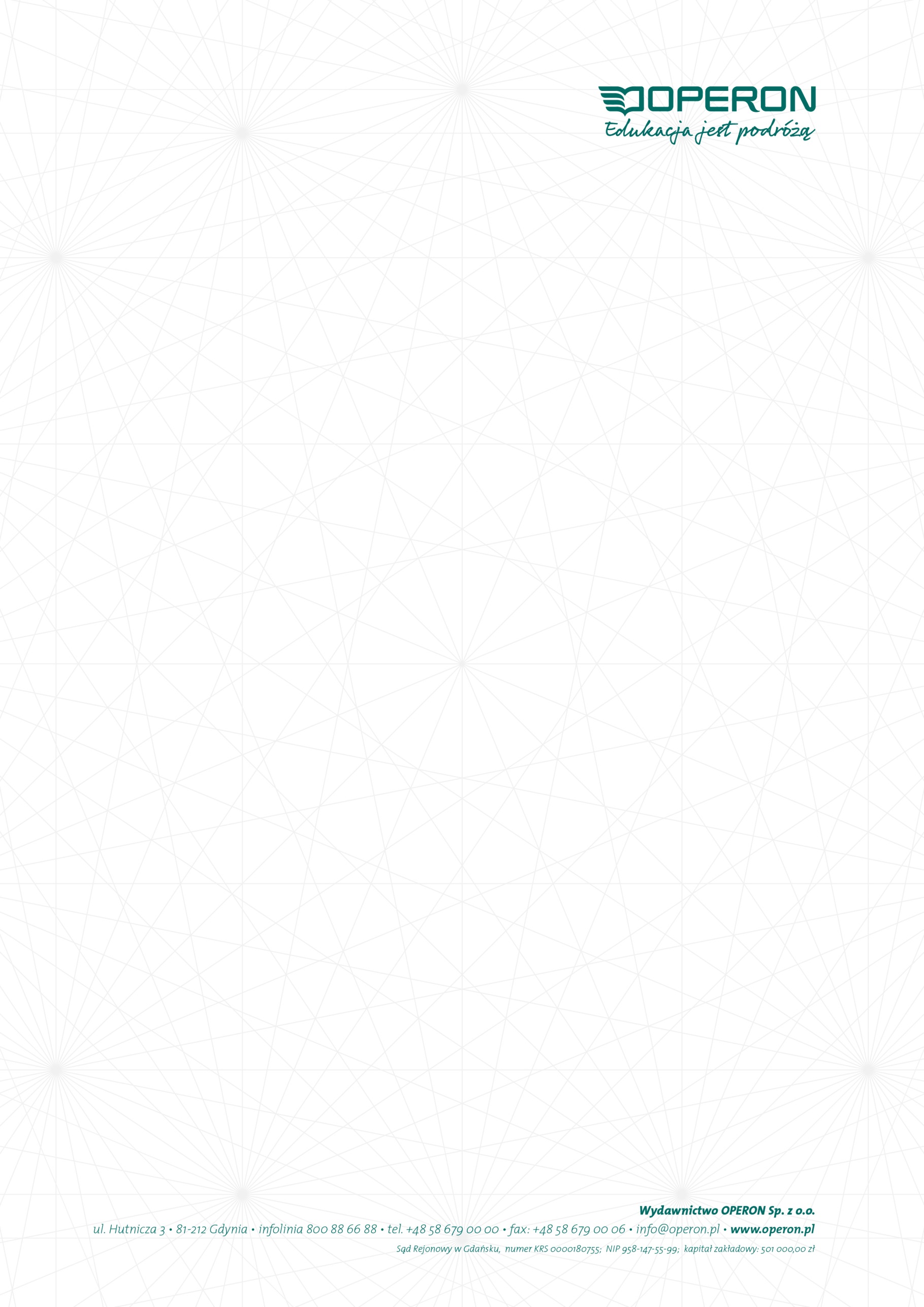 BIOLOGIAZAKRES ROZSZERZONYProgram nauczania dla szkół ponadpodstawowych (liceum i technikum)Autor: Sławomir NowakGdynia 2019Spis treściSpis treści	2I. Wstęp	3II. Podstawa programowa a program nauczania	4III. Wymagania ogólne podstawy programowej	4IV. Sposoby realizacji celów	9V. Propozycja systemu oceniania	11VI. Zakres tematyczny zajęć	13I. WstępW ubiegłym roku weszło w życie nowe Rozporządzenie Ministra Edukacji Narodowej z dnia 30 stycznia 2018 roku w sprawie podstawy programowej kształcenia ogólnego dla liceum ogólnokształcącego, technikum oraz branżowej szkoły II stopnia (Dz. U. 2018 poz. 467). Wydawnictwo OPERON podążając za zmianami ustawowymi, a także w odpowiedzi na wciąż zmieniające się potrzeby szkół, zaproponowało nową serię podręczników. Podręczniki te doskonale wpisują się w dzisiejsze oczekiwania uczniów, dzięki zrozumiałemu językowi oraz przejrzystemu układowi. Treści są bogato i atrakcyjnie zilustrowane, jednocześnie bez straty na wartości merytorycznej publikacji. Materiałem wspomagającym podręcznik jest dedykowany program nauczania. Przedstawiony tutaj program jest przeznaczony do nauczania biologii w zakresie rozszerzonym w liceum ogólnokształcącym oraz technikum. Realizacja programu nauczania pozwala poszerzyć wiedzę biologiczną ucznia zdobytą na wcześniejszych etapach edukacji (zwłaszcza w aspekcie praktycznego zastosowania nauk biologicznych), przygotowując go do wyzwań współczesnego świata i rosnącego w nim znaczenia osiągnięć biologicznych. Uczeń powinien rozumieć procesy biologiczne zachodzące na różnych poziomach organizacji życia. Budowanie świadomości uczniów jest istotne w licznych kwestiach m.in. działaniach prozdrowotnych, racjonalnym gospodarowaniu zasobami przyrody czy krytycznej analizie doniesień opartych o dane biologiczne. Ponadto nauczania biologii w zakresie rozszerzonym przygotowuje ucznia do samodzielnego, jak i zespołowego rozwiązywania problemów badawczych, w tym umiejętności właściwej interpretacji uzyskanych wyników.Na koniec należy pamiętać, że przedstawiony program nauczania wraz ze sposobami osiągania celów oraz przedstawionym systemem oceniania są tylko sugestią. Nauczyciel jako osoba przekazująca wiedzę i czuwająca nad rozwojem podopiecznych jest zobowiązana do oceny procesu nauczania i osiągnięć uczniów. Nauczyciel powinien na bieżąco monitorować efekty nauczania w oparciu o wszelkie prace sprawdzające (np. testy, raporty z doświadczeń, próbne egzaminy maturalne), a także obserwując umiejętności uczniów. Ponadto nie należy zapominać o bezpośredniej opinii samych uczniów. Współpraca z każdą grupą zapewne będzie przebiegać inaczej, dlatego w czasie realizacji programu wymagana jest odpowiednia reakcja nauczyciela oraz zmiany, które mogą wpłynąć na ewentualna poprawę osiągnięć. Program nauczania może stanowić tylko podstawę dla własnego pomysłu na realizację celów kształcenia. Pamiętać należy o konieczności realizacji założeń podstawy programowej. II. Podstawa programowa a program nauczaniaPodstawa programowa dokładnie wskazuje wymagania ogólne oraz szczegółowe. Stanowią one główne założenia dla treści zawartych w podręcznikach, a także opracowanego programu nauczania. Jednak nie znaczy to, że nauczanie biologii powinno ograniczać się wyłącznie do zalecanych wymagań. W przypadku dziedziny opartej na obserwacjach i eksperymentach korzystne jest rozwijanie zagadnień wywołujących większe zainteresowanie lub sprawiających większe problemy ze zrozumieniem. Odbiorcy, czyli w tym przypadku uczniowie, bez wątpienia zyskają wraz z takim podejściem do nauczania.Przedstawiony program nauczania głównie ma na celu wskazanie założeń podstawy programowej i tym samym ułatwić nauczycielom pracę nad realizacją tej koncepcji. Mimo wszystko w podręczniku (wymienione również w programie nauczania) pojawiają się treści niewskazane w podstawie programowej lub wyjaśnione bardziej szczegółowo. Wytyczne podstawy programowej są bardzo często niezmiennie zaprezentowane w programie, co ma ułatwić ich rozpoznanie w czasie planowania, a następnie realizacji. Odpowiednie wymagania szczegółowe oraz odpowiadające im punkty podstawy programowej są przypisane do określonych działów podręcznika. Ponadto wskazane są cele kształcenia charakterystyczne dla zaprezentowanego tematu i w niektórych przypadkach pokrywające się z wymaganiami ogólnymi podstawy. Program przedstawiony jest w formie tabeli, co zwiększa jego czytelność i ułatwia realizację wyznaczonych celów. Tabela została zaprezentowana w rozdziale 6.III. Wymagania ogólne podstawy programowejW czasie realizacji podstawy programowej szczególna uwagę należy zwrócić na jej wymagania ogólne. Zostały one zgrupowane w sześć głównych celów kształcenia, z których nie wszystkie są bezpośrednio ujęte w treściach nauczania. Część z nich stanowi podstawę rzetelnego i świadomego podejścia do rozwoju myślenia naukowego, dlatego warto poświęcić im uwagę na każdym etapie edukacji biologicznej.Zgodnie z podstawą programową do głównych celów kształcenia należą:Pogłębianie wiedzy z zakresu różnorodności biologicznej oraz zjawisk i procesów biologicznych zachodzących na różnych poziomach organizacji życia.W dobie współczesnych zagrożeń różnorodności biologicznej w większości bezpośrednio związanych z działalnością człowieka, a także pośrednio np. w postaci problemu globalnych zmian klimatu, uczeń powinien umieć opisywać, porządkować i rozpoznawać organizmy. Wyjaśniać zjawiska i procesy biologiczne zachodzące w wybranych organizmach i w środowisku. Wykazywać związki pomiędzy strukturą i funkcją na różnych poziomach organizacji życia. Objaśniać funkcjonowanie organizmu człowieka na różnych poziomach złożoności i w poszczególnych etapach ontogenezy. Przedstawiać i wyjaśniać zależności między organizmami oraz między organizmem a środowiskiem. A także, wykazywać, że różnorodność organizmów jest wynikiem procesów ewolucyjnych. Część ze wskazanych celów może być zrealizowanych w oparciu o treści w tomie II, w rozdziałach 1-7. Rozwijanie myślenia naukowego; doskonalenie umiejętności planowania i przeprowadzania obserwacji i doświadczeń oraz wnioskowania w oparciu o wyniki badań.Biologia jest dziedziną nauk, której fundamentem są obserwacje i eksperymenty. Rozwijanie myślenia naukowego opartego o prawidłową metodologię badawczą jest podstawą nauczania biologii. Jest również jedynym wyjaśnieniem dla wielu biologicznych zasad i założeń. Dlatego uczeń powinien umieć określać problem badawczy, formułować hipotezy, planować i przeprowadzać oraz dokumentować obserwacje i proste doświadczenia biologiczne.Określać warunki doświadczenia, rozróżniać próbę kontrolną i badawczą. Opracowywać, analizować i interpretować wyniki badań w oparciu o proste analizy statystyczne. Odnosić się do wyników uzyskanych przez innych badaczy. Oceniać poprawność zastosowanych procedur badawczych oraz formułować wnioski. Przygotowywać preparaty świeże oraz przeprowadzać celowe obserwacje mikroskopowe i makroskopowe. Ze względu na doświadczalny charakter biologii, większość z wymienionych celów może być zrealizowanych na każdym etapie nauczania biologii.Posługiwanie się informacjami pochodzącymi z analizy materiałów źródłowych.W dobie cyfryzacji dostęp do informacji nigdy nie był łatwiejszy. Niestety jej jakość nie zawsze idzie w parze z łatwością zdobycia. Ponadto wyrażanie własnej opinii przez każdego, często niepopartej żadnym materiałem źródłowym nie stanowi współcześnie problemu. Tymczasem wiele zagadnień budzi kontrowersje, a strony w dyskusji prezentują dwie skrajne opinie m.in. w kwestii organizmów modyfikowanych genetycznie, szczepień ochronnych, metod in vitro, edytowania genomu i wiele aspektów ochrony przyrody. Z tego powodu uczeń powinien umieć wykorzystywać różnorodne źródła i metody pozyskiwania informacji. Odczytywać, analizować, interpretować i przetwarzać informacje tekstowe, graficzne oraz liczbowe. Odróżniać wiedzę potoczną od uzyskanej metodami naukowymi. Odróżnia fakty od opinii, objaśnia i komentuje informacje, posługując się terminologią biologiczną. Odnosi się krytycznie do informacji pozyskanych z różnych źródeł, w tym internetowych.Ze względu na uniwersalny charakter powyższych celów większość z nich może być zrealizowanych na każdym etapie nauczania biologii.Rozumowanie i zastosowanie nabytej wiedzy do rozwiązywania problemów biologicznych.Zasady i reguły biologicznych w większości są oparte o wyniki obserwacji i eksperymentów. Dlatego uczeń powinien umieć interpretować informacje i wyjaśniać związki przyczynowo-skutkowe między procesami i zjawiskami, w tym formułować wnioski. Przedstawiać opinie i argumenty związane z omawianymi zagadnieniami biologicznymi.Ze względu na uniwersalny charakter powyższych celów, większość z nich może być zrealizowanych na każdym etapie nauczania biologii.Pogłębianie znajomości uwarunkowań zdrowia człowieka.Procesy biologiczne zachodzące w ciele człowieka bez wątpienia warunkują stan jego zdrowia. Kolejnym ważnym elementem są uwarunkowania genetyczneoraz odpowiednia i zbilansowana dieta. Zdrowie człowieka jest jednym z ważniejszych aspektów życia, dlatego uczeń powinien umieć planować działania prozdrowotne. Rozumie znaczenie badań profilaktycznych i rozpoznawać sytuacje wymagające konsultacji lekarskiej. Rozumieć zagrożenia wynikające ze stosowania środków dopingujących i psychoaktywnych. Rozumieć znaczenie poradnictwa genetycznego i transplantologii oraz dostrzegać znaczenie osiągnięć współczesnej nauki w profilaktyce chorób.Większość z wymienionych celów jest realizowanych w oparciu o treści w tomie III, jednak takie zagadnienia jak wpływ cholesterolu na zdrowie człowieka czy powstawanie nowotworów w kontekście apoptozy są częścią działów tomu I.Rozwijanie postawy szacunku wobec przyrody i środowiska.Ochrona i zarządzanie zasobami przyrodniczymi jest jednym z najważniejszych problemów współczesnego świata, zwłaszcza w świetle nieustannie rozrastającej się populacji ludzi. Z tego powodu uczeń powinien rozumieć zasadność ochrony przyrody i prezentować postawę szacunku wobec istot żywych. Odpowiedzialnie i świadomie korzystać z dóbr przyrody oraz objaśniać zasady zrównoważonego rozwoju.Większość z wymienionych celów jest realizowanych w oparciu o treści tomu IV, jednak warto budować świadomość przyrodniczą uczniów już na początku procesu nauczania. IV. Sposoby realizacji celówBiologia to dziedzina nauki opierająca się na obserwacjach i eksperymentach, dlatego też należy szczególnie pamiętać o tym aspekcie w czasie realizacji programu nauczania. Większość działów opatrzonych jest zadaniami o charakterze praktycznym, które powinny stanowić rutynowy element cyklu nauczania. Stosowanie zróżnicowanych i jednocześnie dobrze dobranych do treści metod dydaktycznych bez wątpienia pozwoli osiągnąć zamierzone efekty. W czasie planowania zajęć należy pamiętać, że uczniowie często pracują w różnym tempie. Warto więc dobierać zróżnicowane metody, które pozwolą każdemu na samodzielne osiągnięcie założonego celu. Spośród dostępnych metod wykorzystać można:metody podające:wyjaśnienie, przy trudniejszych i nowych zagadnieniach,wykład informacyjny, zwłaszcza w formie podsumowania działu lub po samodzielnej pracy uczniów, pozwala zweryfikować poprawność przeprowadzonych obserwacji czy rozwiązanych zadań problemowych poprzez podanie prawidłowych wyników/odpowiedzi,wykład problemowy/pogadanka, w formie zadawanych przez nauczyciela pytań całej grupie, może być połączona z burzą mózgów,metody aktywizujące:burza mózgów, sprawdzająca się przy zagadnieniach problemowych o niesprecyzowanym rozwiązaniu,mapa myśli, pozwalająca usystematyzować i podsumować zgromadzoną wiedzę,dyskusja panelowa, pomocna przy złożonych zagadnieniach, wymagających poparcia opinii materiałem źródłowym,grupy eksperckie, wymagające wcześniejszego przygotowania ze strony uczniów, często wraz ze środkami dydaktycznymi,metoda projektu, rozwijająca umiejętność planowania i prawidłowego przeprowadzenia zaplanowanych działań, a także umiejętności pracy w grupie,gry dydaktyczne, pozwalające na efektywną naukę z elementami zabawy,metody ćwiczeniowo-praktyczne:pokaz, pomocny przy ograniczonym dostępie do środków dydaktycznych,obserwacje makro- i mikroskopowe, rozwijające podstawowe umiejętności w badaniach biologicznych,doświadczenia, rozwijające podstawową umiejętność, planowania i przeprowadzania eksperymentu, a następnie wnioskowania w oparciu o uzyskane wyniki,metody eksponujące:prezentacja multimedialna, bardzo pomocna przy wyjaśnianiu zagadnień w oparciu o schematy, diagramy, ryciny itp.,filmy i animacje, sprawdzające się przy zagadnieniach o utrudnionej lub niemożliwej w warunkach szkolnych obserwacji.Zaplanowane w ramach przedmiotu obserwacje i doświadczenia mogą mieć charakter cykliczny lub długoterminowy. Dlatego warto wcześniej zaplanować ich przebieg, żeby uzyskane wyniki mogły posłużyć na odpowiednim etapie nauki. Ponadto należy pamiętać, że nie powinny wymagać skomplikowanych urządzeń i być łatwe do przeprowadzenia w warunkach szkolnych lub domowych. Ich przeprowadzanie ma na celu rozbudzić ciekawość naukową uczniów, jednak na nauczycielu spoczywa odpowiedzialność dopilnowania, aby przebiegały z pełnym zachowaniem poprawności metodycznej badań biologicznych. Szczególna uwagę należy zwrócić na aspekt próby badawczej i kontrolnej oraz wnioskowania na podstawie uzyskanych wyników.Realizacja tak różnorodnych i często złożonych metod nauczania jest możliwa tylko w odpowiednio wyposażonej pracowni. W odpowiednio umeblowanej sali powinno znajdować się miejsce na sprzęt laboratoryjny oraz pomoce dydaktyczne, a także trwające eksperymenty. Przyrządy pomiarowe, szkło laboratoryjne, przyrządy do obserwacji makro- i mikroskopowej, a także odczynniki chemiczne i środki ochrony powinny być w pełni zapewnione uczniom, gdyż ze względu na swój specjalistyczny charakter często są trudne do zdobycia i kosztowne. Ponadto pracownia powinna być wyposażona w preparaty mikroskopowe, modele anatomiczne organizmów i struktur takich jak DNA oraz pozycje bibliograficzne np. przewodniki, klucze do oznaczania. W sali dydaktycznej także powinien znajdować się komputer z dostępem do Internetu, projektor multimedialny, ewentualnie tablica interaktywna.W czasie realizacji celów kształcenia warto pamiętać, że zajęcia można prowadzić poza salą szkolną. Wiele jednostek akademickich oferuje bogatą ofertę dydaktyczną, zwłaszcza w czasie ogólnopolskich imprez (Noc Biologów czy Dzień Mózgu). Dodatkowo odbywa się wiele imprez lokalnych w postaci festiwalów nauki lub dni otwartych. Uczestniczenie w oferowanych zajęciach pozwala uczniom nie tylko zdobyć nową wiedzę, ale także uczestniczyć w procesie doświadczalnym z zastosowaniem fachowej aparatury. Ponadto w ramach zajęć można przeprowadzić ćwiczenia terenowe z zastosowaniem odpowiednich przewodników dla roślin i zwierząt czy kluczy do oznaczania organizmów. Można także skorzystać z oferty dydaktycznej znajdujących się w okolicy parków narodowych lub krajobrazowych, zazwyczaj z dobrze opracowanymi i ciekawymi przyrodniczo ścieżkami edukacyjnymi. Jeśli nie zawsze można przeprowadzić zajęcia poza obiektami szkolnymi, warto zachęcić uczniów do samodzielnego skorzystania z pozaszkolnej oferty dydaktycznej. V. Propozycja systemu ocenianiaWiększość szkół ma dokładnie określone metody sprawdzania osiągnięć uczniów. Warto dodać, że poza tradycyjnymi metodami (najczęściej pisemnymi) w procesie oceniania należy uwzględnić zaangażowanie oraz aktywność ucznia, w tym poza lekcyjną. Takie podejście bez wątpienia stanowi silny bodziec do samodzielnego rozwoju. Ponadto ocena powinna mieć charakter wielostronny, z włączeniem samooceny ucznia lub oceny wystawionej przez kolegów, np. z grupy projektowej. Należy pamiętać, że ocena jest ważnym elementem informacji zwrotnej dla nauczyciela o uzyskiwanych efektach nauczania oraz dla ucznia o jego osiągnięciach, a także spełnia rolę motywacji do dalszej pracy.Znajomość i zrozumienie przez ucznia omawianych zagadnień można zweryfikować poprzez:sprawdziany semestralne,kartkówki, prace domowe,prezentacje i projekty,raporty z obserwacji i doświadczeń,wypowiedzi ustne.Obowiązkiem nauczyciela jest sprawdzać nie tylko wiedzę ucznia, ale także kontrolować jego stosunek do przedmiotu, aktywność na lekcjach, systematyczność i dokładność pracy.Sugerowane kryteria wymagań na poszczególne oceny:ocena niedostatecznauczeń nie spełnia kryteriów przedstawionych dla oceny dopuszczającej,ocena dopuszczająca uczeń ma braki w wiedzy, jednak rozumie podstawowe procesy biologiczne, potrafi rozwiązywać proste zadania samodzielnie lub odpowiednio pokierowany przez nauczyciela,rozumie podstawowe pojęcia z podstawy programowej,jest umiarkowanie systematyczny i ma problemy z aktywnym uczestniczeniem w zajęciach,ocena dostatecznauczeń spełnia kryteria przedstawione dla oceny dopuszczającej,posiada podstawową wiedzę, jednak nie zawsze stosuje ją prawidłowo,rozwiązuję większość prostych zadań samodzielnie,ocena dobra,ocena bardzo dobra,ocena celująca.VI. Zakres tematyczny zajęć Zakres tematyczny zajęć z celami kształcenia i treściami nauczania oraz realizowanymi założeniami Podstawy Programowej (PP)Lp.TematTematWymagania ogólneWymagania ogólneWymagania ogólneWymagania ogólneWymagania szczegółoweWymagania szczegółoweWymagania szczegółoweWymagania szczegółoweLp.TematTematCele kształceniaCele kształceniaPPPPTreści nauczaniaTreści nauczaniaTreści nauczaniaPPTOM ITOM ITOM ITOM ITOM ITOM ITOM ITOM ITOM ITOM ITOM II. Badania biologiczneI. Badania biologiczneI. Badania biologiczneI. Badania biologiczneI. Badania biologiczneI. Badania biologiczneI. Badania biologiczneI. Badania biologiczneI. Badania biologiczneI. Badania biologiczneI. Badania biologiczne1.Metody w badaniach biologicznychMetody w badaniach biologicznychMetodyka badań biologicznychObserwacje makroskopoweFormułowanie problemu badawczego i hipotezyPlanowanie, przeprowadzanie i dokumentowanie obserwacji oraz doświadczeń biologicznych z uwzględnieniem jego warunkówPróba kontrolna i badawczaOpracowywanie, analiza i interpretacja wyników badań oraz formułowanie wnioskówMetodyka badań biologicznychObserwacje makroskopoweFormułowanie problemu badawczego i hipotezyPlanowanie, przeprowadzanie i dokumentowanie obserwacji oraz doświadczeń biologicznych z uwzględnieniem jego warunkówPróba kontrolna i badawczaOpracowywanie, analiza i interpretacja wyników badań oraz formułowanie wnioskówII.1II.2II.3II.4II.5II.6IV.1IV.2II.1II.2II.3II.4II.5II.6IV.1IV.2Uczeń:definiuje pojęcie „biologia”,wymienia przykłady dyscyplin biologicznych, omawia i wymienia różnice między metodami badawczymi,omawia i przedstawia etapy prowadzenia badań biologicznych,dobiera odpowiednią metodę badawczą,formułuje problem badawczy,stawia oraz weryfikuje hipotezę badawczą,rozróżnią próbę badawczą i próbę kontrolną,rozumie znaczenie analizy wyników oraz ich prawidłowego przedstawienia,definiuje pojęcie „materiał badawczy”,definiuje organizmy modelowe i podaje ich przykłady.Uczeń:definiuje pojęcie „biologia”,wymienia przykłady dyscyplin biologicznych, omawia i wymienia różnice między metodami badawczymi,omawia i przedstawia etapy prowadzenia badań biologicznych,dobiera odpowiednią metodę badawczą,formułuje problem badawczy,stawia oraz weryfikuje hipotezę badawczą,rozróżnią próbę badawczą i próbę kontrolną,rozumie znaczenie analizy wyników oraz ich prawidłowego przedstawienia,definiuje pojęcie „materiał badawczy”,definiuje organizmy modelowe i podaje ich przykłady.Uczeń:definiuje pojęcie „biologia”,wymienia przykłady dyscyplin biologicznych, omawia i wymienia różnice między metodami badawczymi,omawia i przedstawia etapy prowadzenia badań biologicznych,dobiera odpowiednią metodę badawczą,formułuje problem badawczy,stawia oraz weryfikuje hipotezę badawczą,rozróżnią próbę badawczą i próbę kontrolną,rozumie znaczenie analizy wyników oraz ich prawidłowego przedstawienia,definiuje pojęcie „materiał badawczy”,definiuje organizmy modelowe i podaje ich przykłady.2.Metody badawcze stosowane w biologii komórkiMetody badawcze stosowane w biologii komórkiBudowa i działanie mikroskopówObserwacje mikroskopoweBudowa i działanie mikroskopówObserwacje mikroskopoweII.6II.6Uczeń:dobiera odpowiednią metodę obserwacji do wielkości obiektu badawczego,omawia budowę oraz zasadę działania mikroskopu optycznego oraz elektronowego,wymienia i definiuje różnice w działaniu różnych rodzajów mikroskopów,omawia metody przygotowywania preparatów mikroskopowych,przygotowuje prosty preparat mikroskopowy,omawia pozamikroskopowe metody badania komórek,rozróżnia pojęcia in vivo oraz in vitro,określa znaczenie i zastosowanie hodowli in vitro.Uczeń:dobiera odpowiednią metodę obserwacji do wielkości obiektu badawczego,omawia budowę oraz zasadę działania mikroskopu optycznego oraz elektronowego,wymienia i definiuje różnice w działaniu różnych rodzajów mikroskopów,omawia metody przygotowywania preparatów mikroskopowych,przygotowuje prosty preparat mikroskopowy,omawia pozamikroskopowe metody badania komórek,rozróżnia pojęcia in vivo oraz in vitro,określa znaczenie i zastosowanie hodowli in vitro.Uczeń:dobiera odpowiednią metodę obserwacji do wielkości obiektu badawczego,omawia budowę oraz zasadę działania mikroskopu optycznego oraz elektronowego,wymienia i definiuje różnice w działaniu różnych rodzajów mikroskopów,omawia metody przygotowywania preparatów mikroskopowych,przygotowuje prosty preparat mikroskopowy,omawia pozamikroskopowe metody badania komórek,rozróżnia pojęcia in vivo oraz in vitro,określa znaczenie i zastosowanie hodowli in vitro.II. Chemiczne podstawy życiaII. Chemiczne podstawy życiaII. Chemiczne podstawy życiaII. Chemiczne podstawy życiaII. Chemiczne podstawy życiaII. Chemiczne podstawy życiaII. Chemiczne podstawy życiaII. Chemiczne podstawy życiaII. Chemiczne podstawy życiaII. Chemiczne podstawy życiaII. Chemiczne podstawy życia1.Skład chemiczny organizmówSkład chemiczny organizmówZwiązki organiczne i nieorganiczne w aspekcie biologicznymRola makroelementów, w tym pierwiastków biogennych i mikroelementów w organizmieBudowa i właściwości wodyZwiązki organiczne i nieorganiczne w aspekcie biologicznymRola makroelementów, w tym pierwiastków biogennych i mikroelementów w organizmieBudowa i właściwości wodyUczeń:rozróżnia i definiuje pojęcia „makroelementy”, „mikroelementy” i „ultraelementy”,definiuje pojęcie „pierwiastki biogenne”,wymienia i omawia źródła pochodzenia makroelementów, w tym pierwiastków biogennych i mikroelementów,wymienia i omawia skutki niedoboru makroelementów, w tym pierwiastków biogennych i mikroelementów u zwierząt i człowieka.Uczeń:rozróżnia i definiuje pojęcia „makroelementy”, „mikroelementy” i „ultraelementy”,definiuje pojęcie „pierwiastki biogenne”,wymienia i omawia źródła pochodzenia makroelementów, w tym pierwiastków biogennych i mikroelementów,wymienia i omawia skutki niedoboru makroelementów, w tym pierwiastków biogennych i mikroelementów u zwierząt i człowieka.Uczeń:rozróżnia i definiuje pojęcia „makroelementy”, „mikroelementy” i „ultraelementy”,definiuje pojęcie „pierwiastki biogenne”,wymienia i omawia źródła pochodzenia makroelementów, w tym pierwiastków biogennych i mikroelementów,wymienia i omawia skutki niedoboru makroelementów, w tym pierwiastków biogennych i mikroelementów u zwierząt i człowieka.I.1.1I.1.22.Rodzaje wiązań chemicznychRodzaje wiązań chemicznychRodzaje i znaczenie wiązań chemicznychRodzaje i znaczenie wiązań chemicznychUczeń:rozróżnia silne i słabe wiązania chemiczne oraz podaje ich przykłady,definiuje rodzaje wiązań chemicznych.Uczeń:rozróżnia silne i słabe wiązania chemiczne oraz podaje ich przykłady,definiuje rodzaje wiązań chemicznych.Uczeń:rozróżnia silne i słabe wiązania chemiczne oraz podaje ich przykłady,definiuje rodzaje wiązań chemicznych.3.Budowa i właściwości wodyBudowa i właściwości wodyBudowa, właściwości i znaczenie wodyZnaczenie soli mineralnychBudowa, właściwości i znaczenie wodyZnaczenie soli mineralnychUczeń: definiuje budowę wody,omawia właściwości fizykochemiczne wody,określa znaczenie biologiczne wody,omawia znaczenie soli mineralnych w funkcjonowaniu organizmu.Uczeń: definiuje budowę wody,omawia właściwości fizykochemiczne wody,określa znaczenie biologiczne wody,omawia znaczenie soli mineralnych w funkcjonowaniu organizmu.Uczeń: definiuje budowę wody,omawia właściwości fizykochemiczne wody,określa znaczenie biologiczne wody,omawia znaczenie soli mineralnych w funkcjonowaniu organizmu.I.1.34.Organiczne związki węglaOrganiczne związki węglaBudowa i różnorodność organicznych związków węglaBudowa i różnorodność organicznych związków węglaUczeń:definiuje, czym są organiczne związki węgladefiniuje izomery i podaje ich przykładydefiniuje grupy funkcyjne i podaje ich przykłady,definiuje pojęcie „polimer”.Uczeń:definiuje, czym są organiczne związki węgladefiniuje izomery i podaje ich przykładydefiniuje grupy funkcyjne i podaje ich przykłady,definiuje pojęcie „polimer”.Uczeń:definiuje, czym są organiczne związki węgladefiniuje izomery i podaje ich przykładydefiniuje grupy funkcyjne i podaje ich przykłady,definiuje pojęcie „polimer”.5. Węglowodany – budowa i znaczenieWęglowodany – budowa i znaczenieBudowa i znaczenie węglowodanówIdentyfikacja węglowodanów w materiale biologicznymZnaczenie błonnika pokarmowego, z uwzględnieniem uwarunkowań zdrowia człowiekaBudowa i znaczenie węglowodanówIdentyfikacja węglowodanów w materiale biologicznymZnaczenie błonnika pokarmowego, z uwzględnieniem uwarunkowań zdrowia człowiekaII.1II.1Uczeń:przedstawia budowę węglowodanów (uwzględniając wiązania glikozydowe α, β),rozróżnia monosacharydy (glukoza, fruktoza, galaktoza, ryboza, deoksyryboza),rozróżnia disacharydy (sacharoza, laktoza, maltoza),rozróżnia polisacharydy (skrobia, glikogen, celuloza, chityna),omawia znaczenie błonnika pokarmowego,omawia pochodne polisacharydów,określa znaczenie biologiczne węglowodanów, uwzględniając ich właściwości fizykochemiczne,planuje oraz przeprowadza doświadczenie wykazujące obecność monosacharydów i polisacharydów w materiale biologicznym.Uczeń:przedstawia budowę węglowodanów (uwzględniając wiązania glikozydowe α, β),rozróżnia monosacharydy (glukoza, fruktoza, galaktoza, ryboza, deoksyryboza),rozróżnia disacharydy (sacharoza, laktoza, maltoza),rozróżnia polisacharydy (skrobia, glikogen, celuloza, chityna),omawia znaczenie błonnika pokarmowego,omawia pochodne polisacharydów,określa znaczenie biologiczne węglowodanów, uwzględniając ich właściwości fizykochemiczne,planuje oraz przeprowadza doświadczenie wykazujące obecność monosacharydów i polisacharydów w materiale biologicznym.Uczeń:przedstawia budowę węglowodanów (uwzględniając wiązania glikozydowe α, β),rozróżnia monosacharydy (glukoza, fruktoza, galaktoza, ryboza, deoksyryboza),rozróżnia disacharydy (sacharoza, laktoza, maltoza),rozróżnia polisacharydy (skrobia, glikogen, celuloza, chityna),omawia znaczenie błonnika pokarmowego,omawia pochodne polisacharydów,określa znaczenie biologiczne węglowodanów, uwzględniając ich właściwości fizykochemiczne,planuje oraz przeprowadza doświadczenie wykazujące obecność monosacharydów i polisacharydów w materiale biologicznym.I.2.16.Lipidy – budowa i znaczenie biologiczneLipidy – budowa i znaczenie biologiczneBudowa i znaczenie lipidówIdentyfikacja lipidów w materiale biologicznymZnaczenie i funkcje cholesterolu, z uwzględnieniem uwarunkowań zdrowia człowiekaBudowa i znaczenie lipidówIdentyfikacja lipidów w materiale biologicznymZnaczenie i funkcje cholesterolu, z uwzględnieniem uwarunkowań zdrowia człowiekaII.1II.1Uczeń:przedstawia budowę lipidów (uwzględniając wiązania estrowe),rozróżnia lipidy proste i złożone oraz związki lipidopodobne,porównuje nasycone i nienasycone kwasy tłuszczowe,omawia kwasy szeregu –3,omawia tłuszcze roślinne (oleje) oraz proces ich uwodornienia,definiuje woski oraz wskazuje ich znaczenie,przedstawia właściwości lipidów oraz określa ich znaczenie biologiczne,rozumie i omawia znaczenie lipidów w budowie błony komórkowej,omawia steroidy, w tym znaczenie cholesterolu oraz karetonoidy,planuje i przeprowadza doświadczenie wykazujące obecność lipidów w materiale biologicznym.Uczeń:przedstawia budowę lipidów (uwzględniając wiązania estrowe),rozróżnia lipidy proste i złożone oraz związki lipidopodobne,porównuje nasycone i nienasycone kwasy tłuszczowe,omawia kwasy szeregu –3,omawia tłuszcze roślinne (oleje) oraz proces ich uwodornienia,definiuje woski oraz wskazuje ich znaczenie,przedstawia właściwości lipidów oraz określa ich znaczenie biologiczne,rozumie i omawia znaczenie lipidów w budowie błony komórkowej,omawia steroidy, w tym znaczenie cholesterolu oraz karetonoidy,planuje i przeprowadza doświadczenie wykazujące obecność lipidów w materiale biologicznym.Uczeń:przedstawia budowę lipidów (uwzględniając wiązania estrowe),rozróżnia lipidy proste i złożone oraz związki lipidopodobne,porównuje nasycone i nienasycone kwasy tłuszczowe,omawia kwasy szeregu –3,omawia tłuszcze roślinne (oleje) oraz proces ich uwodornienia,definiuje woski oraz wskazuje ich znaczenie,przedstawia właściwości lipidów oraz określa ich znaczenie biologiczne,rozumie i omawia znaczenie lipidów w budowie błony komórkowej,omawia steroidy, w tym znaczenie cholesterolu oraz karetonoidy,planuje i przeprowadza doświadczenie wykazujące obecność lipidów w materiale biologicznym.I.1.3II.27.Białka – najważniejszy składnik organizmuBiałka – najważniejszy składnik organizmuBudowa i znaczenie białekIdentyfikacja białek w materiale biologicznymBudowa i znaczenie białekIdentyfikacja białek w materiale biologicznymUczeń:przedstawia budowę białek (uwzględniając wiązania peptydowe),rozróżnia białka proste i złożone,definiuje pojęcie „enzym”,rozróżnia białka fibrylarne i globularne oraz podaje ich przykłady,określa biologiczne znaczenie białek,definiuje i rozróżnia aminokwasy egzogenne oraz endogenne,podaje przykłady aminokwasów,opisuje strukturę I-, II-, III- i IV-rzędową białek,przedstawia wpływ czynników fizykochemicznych na białko,omawia zjawisko koagulacji i denaturacji,planuje i przeprowadza doświadczenie wykazujące obecność białek w materiale biologicznym,przeprowadza obserwacje wpływu wybranych czynników fizykochemicznych na białko.Uczeń:przedstawia budowę białek (uwzględniając wiązania peptydowe),rozróżnia białka proste i złożone,definiuje pojęcie „enzym”,rozróżnia białka fibrylarne i globularne oraz podaje ich przykłady,określa biologiczne znaczenie białek,definiuje i rozróżnia aminokwasy egzogenne oraz endogenne,podaje przykłady aminokwasów,opisuje strukturę I-, II-, III- i IV-rzędową białek,przedstawia wpływ czynników fizykochemicznych na białko,omawia zjawisko koagulacji i denaturacji,planuje i przeprowadza doświadczenie wykazujące obecność białek w materiale biologicznym,przeprowadza obserwacje wpływu wybranych czynników fizykochemicznych na białko.Uczeń:przedstawia budowę białek (uwzględniając wiązania peptydowe),rozróżnia białka proste i złożone,definiuje pojęcie „enzym”,rozróżnia białka fibrylarne i globularne oraz podaje ich przykłady,określa biologiczne znaczenie białek,definiuje i rozróżnia aminokwasy egzogenne oraz endogenne,podaje przykłady aminokwasów,opisuje strukturę I-, II-, III- i IV-rzędową białek,przedstawia wpływ czynników fizykochemicznych na białko,omawia zjawisko koagulacji i denaturacji,planuje i przeprowadza doświadczenie wykazujące obecność białek w materiale biologicznym,przeprowadza obserwacje wpływu wybranych czynników fizykochemicznych na białko.I.2.28.Budowa i funkcje kwasów nukleinowychBudowa i funkcje kwasów nukleinowychBudowa i znaczenie kwasów nukleinowychBudowa i znaczenie kwasów nukleinowychUczeń:porównuje skład chemiczny i strukturę cząsteczek DNA i RNA z uwzględnieniem rodzajów wiązań występujących w tych cząsteczkach,rozróżnia rodzaje RNA,definiuje pojęcia „nukleotyd”, „puryna”, „pirymidyna”,rozróżnia puryny i pirymidyny oraz podaje przykłady zasad azotowych,omawia budowę wiązania fosfodiestrowego,określa znaczenie biologiczne kwasów nukleinowych,definiuje pojęcie chromosomu oraz przedstawia jego budowę.Uczeń:porównuje skład chemiczny i strukturę cząsteczek DNA i RNA z uwzględnieniem rodzajów wiązań występujących w tych cząsteczkach,rozróżnia rodzaje RNA,definiuje pojęcia „nukleotyd”, „puryna”, „pirymidyna”,rozróżnia puryny i pirymidyny oraz podaje przykłady zasad azotowych,omawia budowę wiązania fosfodiestrowego,określa znaczenie biologiczne kwasów nukleinowych,definiuje pojęcie chromosomu oraz przedstawia jego budowę.Uczeń:porównuje skład chemiczny i strukturę cząsteczek DNA i RNA z uwzględnieniem rodzajów wiązań występujących w tych cząsteczkach,rozróżnia rodzaje RNA,definiuje pojęcia „nukleotyd”, „puryna”, „pirymidyna”,rozróżnia puryny i pirymidyny oraz podaje przykłady zasad azotowych,omawia budowę wiązania fosfodiestrowego,określa znaczenie biologiczne kwasów nukleinowych,definiuje pojęcie chromosomu oraz przedstawia jego budowę.I.2.4III. Komórka - podstawowa jednostka życiaIII. Komórka - podstawowa jednostka życiaIII. Komórka - podstawowa jednostka życiaIII. Komórka - podstawowa jednostka życiaIII. Komórka - podstawowa jednostka życiaIII. Komórka - podstawowa jednostka życiaIII. Komórka - podstawowa jednostka życiaIII. Komórka - podstawowa jednostka życiaIII. Komórka - podstawowa jednostka życiaIII. Komórka - podstawowa jednostka życiaIII. Komórka - podstawowa jednostka życia1.Komórkowa budowa organizmówKomórkowa budowa organizmówCechy i budowa komórekCechy i budowa komórekUczeń:omawia organizację przestrzenną komórek,rozpoznaje elementy budowy komórki eukariotycznej na preparacie mikroskopowym, na mikrofotografii, rysunku lub na schemacie.Uczeń:omawia organizację przestrzenną komórek,rozpoznaje elementy budowy komórki eukariotycznej na preparacie mikroskopowym, na mikrofotografii, rysunku lub na schemacie.Uczeń:omawia organizację przestrzenną komórek,rozpoznaje elementy budowy komórki eukariotycznej na preparacie mikroskopowym, na mikrofotografii, rysunku lub na schemacie.II.12.Porównanie komórki prokariotycznej i eukariotycznejPorównanie komórki prokariotycznej i eukariotycznejCechy i budowa komórki prokariotycznej oraz eukariotycznejCechy i budowa komórki prokariotycznej oraz eukariotycznejUczeń:wykazuje różnice w budowie komórki prokariotycznej i eukariotycznej,przeprowadza obserwacje mikroskopowe komórek,wykazuje różnice w budowie komórki roślinnej, grzybowej i zwierzęcej.Uczeń:wykazuje różnice w budowie komórki prokariotycznej i eukariotycznej,przeprowadza obserwacje mikroskopowe komórek,wykazuje różnice w budowie komórki roślinnej, grzybowej i zwierzęcej.Uczeń:wykazuje różnice w budowie komórki prokariotycznej i eukariotycznej,przeprowadza obserwacje mikroskopowe komórek,wykazuje różnice w budowie komórki roślinnej, grzybowej i zwierzęcej.II.13II.143.Budowa i funkcje błon biologicznychBudowa i funkcje błon biologicznychBudowa i funkcje błon biologicznychBudowa i funkcje błon biologicznychUczeń:określa cechy błon biologicznych z uwzględnieniem ich budowyomawia białka integralne i powierzchniowewykazuje związek budowy błony biologicznej z pełnionymi przez nie funkcjami Uczeń:określa cechy błon biologicznych z uwzględnieniem ich budowyomawia białka integralne i powierzchniowewykazuje związek budowy błony biologicznej z pełnionymi przez nie funkcjami Uczeń:określa cechy błon biologicznych z uwzględnieniem ich budowyomawia białka integralne i powierzchniowewykazuje związek budowy błony biologicznej z pełnionymi przez nie funkcjami II.24.Transport przez błonę komórkowąTransport przez błonę komórkowąRodzaje transportu przez błonę komórkowąZjawisko osmozy, plazmolizy i deplazmolizyRodzaje transportu przez błonę komórkowąZjawisko osmozy, plazmolizy i deplazmolizyrozróżnia rodzaje transportu do i z komórki (dyfuzja prosta i wspomagana, transport aktywny, endocytoza i egzocytoza)omawia białka biorące udział w dyfuzji wspomaganej oraz transporcie aktywnymdefiniuje roztwór hipotoniczny, izotoniczny oraz hipertonicznywyjaśnia rolę błony komórkowej i tonoplastu w procesach osmotycznychplanuje i przeprowadza doświadczenie wykazujące zjawisko osmozy wywołane różnicą stężeń wewnątrz i na zewnątrz komórkiplanuje i przeprowadza obserwację zjawiska plazmolizy i deplazmolizyrozróżnia rodzaje transportu do i z komórki (dyfuzja prosta i wspomagana, transport aktywny, endocytoza i egzocytoza)omawia białka biorące udział w dyfuzji wspomaganej oraz transporcie aktywnymdefiniuje roztwór hipotoniczny, izotoniczny oraz hipertonicznywyjaśnia rolę błony komórkowej i tonoplastu w procesach osmotycznychplanuje i przeprowadza doświadczenie wykazujące zjawisko osmozy wywołane różnicą stężeń wewnątrz i na zewnątrz komórkiplanuje i przeprowadza obserwację zjawiska plazmolizy i deplazmolizyrozróżnia rodzaje transportu do i z komórki (dyfuzja prosta i wspomagana, transport aktywny, endocytoza i egzocytoza)omawia białka biorące udział w dyfuzji wspomaganej oraz transporcie aktywnymdefiniuje roztwór hipotoniczny, izotoniczny oraz hipertonicznywyjaśnia rolę błony komórkowej i tonoplastu w procesach osmotycznychplanuje i przeprowadza doświadczenie wykazujące zjawisko osmozy wywołane różnicą stężeń wewnątrz i na zewnątrz komórkiplanuje i przeprowadza obserwację zjawiska plazmolizy i deplazmolizyII.3II.45.Jądro komórkowe – centrum informacji komórkiJądro komórkowe – centrum informacji komórkiBudowa i funkcje jądra komórkowegoBudowa i funkcje jądra komórkowegoUczeń:przedstawia budowę jądra komórkowego i jego rolę w funkcjonowaniu komórkiprzedstawia organizację materiału genetycznego w jądrze komórkowymdefiniuje pojęcie „kariotyp”Uczeń:przedstawia budowę jądra komórkowego i jego rolę w funkcjonowaniu komórkiprzedstawia organizację materiału genetycznego w jądrze komórkowymdefiniuje pojęcie „kariotyp”Uczeń:przedstawia budowę jądra komórkowego i jego rolę w funkcjonowaniu komórkiprzedstawia organizację materiału genetycznego w jądrze komórkowymdefiniuje pojęcie „kariotyp”II.56.Cytoplazma – wewnętrzne środowisko komórkiCytoplazma – wewnętrzne środowisko komórkiBudowa i funkcje cytoplazmy z uwzględnieniem jej elementówBudowa i funkcje cytoplazmy z uwzględnieniem jej elementówUczeń:przedstawia znaczenie cytoszkieletu w ruchu komórek, transporcie wewnątrzkomórkowym, podziałach komórkowych oraz stabilizacji struktury komórki,definiuje i omawia funkcję mikrotubul,rozróżnia filamenty aktynowe i pośrednie,dokonuje obserwacji mikroskopowych ruchów cytoplazmy w komórkach roślinnych.Uczeń:przedstawia znaczenie cytoszkieletu w ruchu komórek, transporcie wewnątrzkomórkowym, podziałach komórkowych oraz stabilizacji struktury komórki,definiuje i omawia funkcję mikrotubul,rozróżnia filamenty aktynowe i pośrednie,dokonuje obserwacji mikroskopowych ruchów cytoplazmy w komórkach roślinnych.Uczeń:przedstawia znaczenie cytoszkieletu w ruchu komórek, transporcie wewnątrzkomórkowym, podziałach komórkowych oraz stabilizacji struktury komórki,definiuje i omawia funkcję mikrotubul,rozróżnia filamenty aktynowe i pośrednie,dokonuje obserwacji mikroskopowych ruchów cytoplazmy w komórkach roślinnych.II.127.System wewnątrzkomórkowych błon plazmatycznychSystem wewnątrzkomórkowych błon plazmatycznychBudowa i funkcje siateczki śródplazmatycznej z uwzględnieniem jej różnych formBudowa i funkcje rybosomówBudowa i funkcje siateczki śródplazmatycznej z uwzględnieniem jej różnych formBudowa i funkcje rybosomówUczeń:definiuje siateczkę śródplazmatyczną oraz rózróżnia siateczkę szorstką i gładką,przedstawia błony wewnątrzkomórkowe jako zintegrowany system strukturalno-funkcjonalny oraz określa jego rolę w kompartmentacji komórki, wyjaśnia rolę aparatu Golgiego, lizosomów, peroryksomów i glioksysomów,opisuje budowę rybosomów, ich powstawanie i pełnioną funkcję w komórce,definiuje pojęcie „proteosom”.Uczeń:definiuje siateczkę śródplazmatyczną oraz rózróżnia siateczkę szorstką i gładką,przedstawia błony wewnątrzkomórkowe jako zintegrowany system strukturalno-funkcjonalny oraz określa jego rolę w kompartmentacji komórki, wyjaśnia rolę aparatu Golgiego, lizosomów, peroryksomów i glioksysomów,opisuje budowę rybosomów, ich powstawanie i pełnioną funkcję w komórce,definiuje pojęcie „proteosom”.Uczeń:definiuje siateczkę śródplazmatyczną oraz rózróżnia siateczkę szorstką i gładką,przedstawia błony wewnątrzkomórkowe jako zintegrowany system strukturalno-funkcjonalny oraz określa jego rolę w kompartmentacji komórki, wyjaśnia rolę aparatu Golgiego, lizosomów, peroryksomów i glioksysomów,opisuje budowę rybosomów, ich powstawanie i pełnioną funkcję w komórce,definiuje pojęcie „proteosom”.II.6II.78.Organelle komórkowe otoczone dwiema błonamiOrganelle komórkowe otoczone dwiema błonamiBudowa i funkcje mitochondriumBudowa i funkcje plastydówTeoria endosymbiozyBudowa i funkcje mitochondriumBudowa i funkcje plastydówTeoria endosymbiozyUczeń:opisuje budowę mitochondriów i plastydów ze szczególnym uwzględnieniem chloroplastów,dokonuje obserwacji mikroskopowych plastydów, w tym leukoplastów, w materiale biologicznym,przedstawia argumenty przemawiające za endosymbiotycznym pochodzeniem mitochondriów i chloroplastów.Uczeń:opisuje budowę mitochondriów i plastydów ze szczególnym uwzględnieniem chloroplastów,dokonuje obserwacji mikroskopowych plastydów, w tym leukoplastów, w materiale biologicznym,przedstawia argumenty przemawiające za endosymbiotycznym pochodzeniem mitochondriów i chloroplastów.Uczeń:opisuje budowę mitochondriów i plastydów ze szczególnym uwzględnieniem chloroplastów,dokonuje obserwacji mikroskopowych plastydów, w tym leukoplastów, w materiale biologicznym,przedstawia argumenty przemawiające za endosymbiotycznym pochodzeniem mitochondriów i chloroplastów.II.8II.99.Organelle właściwe tylko dla niektórych typów komórek. Połączenia między komórkamiOrganelle właściwe tylko dla niektórych typów komórek. Połączenia między komórkamiBudowa i funkcje wakuoliBudowa i funkcje ściany komórkowejPołączenia międzykomórkoweBudowa i funkcje wakuoliBudowa i funkcje ściany komórkowejPołączenia międzykomórkoweUczeń:rozróżnia składniki plazmatyczne i nieplazmatyczne oraz podaje ich przykłady,przedstawia znaczenie wakuoli w funkcjonowaniu komórki roślinnej,definiuje sok komórkowy i gromadzone w nim związki,dokonuje obserwacji mikroskopowych wakuoli,wykazuje związek budowy ściany komórkowej z pełnioną funkcją oraz wskazuje grupy organizmów, u których ona występuje,wykazuje różnice w budowie komórki roślinnej, grzybowej i zwierzęcej,omawia połączenia między komórkami,definiuje plasmodesmy.Uczeń:rozróżnia składniki plazmatyczne i nieplazmatyczne oraz podaje ich przykłady,przedstawia znaczenie wakuoli w funkcjonowaniu komórki roślinnej,definiuje sok komórkowy i gromadzone w nim związki,dokonuje obserwacji mikroskopowych wakuoli,wykazuje związek budowy ściany komórkowej z pełnioną funkcją oraz wskazuje grupy organizmów, u których ona występuje,wykazuje różnice w budowie komórki roślinnej, grzybowej i zwierzęcej,omawia połączenia między komórkami,definiuje plasmodesmy.Uczeń:rozróżnia składniki plazmatyczne i nieplazmatyczne oraz podaje ich przykłady,przedstawia znaczenie wakuoli w funkcjonowaniu komórki roślinnej,definiuje sok komórkowy i gromadzone w nim związki,dokonuje obserwacji mikroskopowych wakuoli,wykazuje związek budowy ściany komórkowej z pełnioną funkcją oraz wskazuje grupy organizmów, u których ona występuje,wykazuje różnice w budowie komórki roślinnej, grzybowej i zwierzęcej,omawia połączenia między komórkami,definiuje plasmodesmy.II.10II.11II.14IV. MetabolizmIV. MetabolizmIV. MetabolizmIV. MetabolizmIV. MetabolizmIV. MetabolizmIV. MetabolizmIV. MetabolizmIV. MetabolizmIV. MetabolizmIV. Metabolizm1.Podstawowe zasady metabolizmuPodstawowe zasady metabolizmuReakcje metaboliczneBudowa i rola biologiczna ATPReakcje metaboliczneBudowa i rola biologiczna ATPUczeń:definiuje pojęcie „metabolizm”,rozróżnia reakcje anaboliczne i kataboliczne,porównuje istotę procesów anabolicznych i katabolicznych oraz wykazuje, że są ze sobą powiązane,wyjaśnia na przykładach pojęcia szlaku i cyklu metabolicznego,wykazuje związek budowy ATP z jego rolą biologiczną,podaje miejsce powstawania ATP,przedstawia znaczenie NAD+, FAD, NADP+ w procesach utleniania i redukcji.Uczeń:definiuje pojęcie „metabolizm”,rozróżnia reakcje anaboliczne i kataboliczne,porównuje istotę procesów anabolicznych i katabolicznych oraz wykazuje, że są ze sobą powiązane,wyjaśnia na przykładach pojęcia szlaku i cyklu metabolicznego,wykazuje związek budowy ATP z jego rolą biologiczną,podaje miejsce powstawania ATP,przedstawia znaczenie NAD+, FAD, NADP+ w procesach utleniania i redukcji.Uczeń:definiuje pojęcie „metabolizm”,rozróżnia reakcje anaboliczne i kataboliczne,porównuje istotę procesów anabolicznych i katabolicznych oraz wykazuje, że są ze sobą powiązane,wyjaśnia na przykładach pojęcia szlaku i cyklu metabolicznego,wykazuje związek budowy ATP z jego rolą biologiczną,podaje miejsce powstawania ATP,przedstawia znaczenie NAD+, FAD, NADP+ w procesach utleniania i redukcji.III.1.1III.1.2III.2.1III.2.22.Enzymy – biologiczne katalizatoryEnzymy – biologiczne katalizatoryCechy, budowa i funkcje enzymówZnaczenie i wykorzystanie enzymówCechy, budowa i funkcje enzymówZnaczenie i wykorzystanie enzymówII.1II.2II.4II.1II.2II.4Uczeń:przedstawia charakterystyczne cechy budowy enzymu,wyjaśnia, na czym polega swoistość substratowa enzymu oraz opisuje katalizę enzymatyczną,wyjaśnia istotę katalizy enzymatycznej,definiuje pojęcie „energia aktywacji”,przedstawia sposoby regulacji aktywności enzymów (aktywacja, inhibicja),definiuje pojęcie „centrum aktywne enzymu”,omawia nazewnictwo i klasyfikację enzymów,wyjaśnia mechanizm sprzężenia zwrotnego ujemnego w regulacji przebiegu szlaków metabolicznych,wyjaśnia wpływ czynników fizykochemicznych (temperatury, pH, stężenia substratu) na przebieg katalizy enzymatycznej,planuje i przeprowadza doświadczenie badające wpływ różnych czynników na aktywność enzymów (katalaza, proteinaza),omawia metody badania enzymów,definiuje biokatalizatory i podaje ich przykłady,podaje znaczenie i wykorzystanie enzymów.Uczeń:przedstawia charakterystyczne cechy budowy enzymu,wyjaśnia, na czym polega swoistość substratowa enzymu oraz opisuje katalizę enzymatyczną,wyjaśnia istotę katalizy enzymatycznej,definiuje pojęcie „energia aktywacji”,przedstawia sposoby regulacji aktywności enzymów (aktywacja, inhibicja),definiuje pojęcie „centrum aktywne enzymu”,omawia nazewnictwo i klasyfikację enzymów,wyjaśnia mechanizm sprzężenia zwrotnego ujemnego w regulacji przebiegu szlaków metabolicznych,wyjaśnia wpływ czynników fizykochemicznych (temperatury, pH, stężenia substratu) na przebieg katalizy enzymatycznej,planuje i przeprowadza doświadczenie badające wpływ różnych czynników na aktywność enzymów (katalaza, proteinaza),omawia metody badania enzymów,definiuje biokatalizatory i podaje ich przykłady,podaje znaczenie i wykorzystanie enzymów.Uczeń:przedstawia charakterystyczne cechy budowy enzymu,wyjaśnia, na czym polega swoistość substratowa enzymu oraz opisuje katalizę enzymatyczną,wyjaśnia istotę katalizy enzymatycznej,definiuje pojęcie „energia aktywacji”,przedstawia sposoby regulacji aktywności enzymów (aktywacja, inhibicja),definiuje pojęcie „centrum aktywne enzymu”,omawia nazewnictwo i klasyfikację enzymów,wyjaśnia mechanizm sprzężenia zwrotnego ujemnego w regulacji przebiegu szlaków metabolicznych,wyjaśnia wpływ czynników fizykochemicznych (temperatury, pH, stężenia substratu) na przebieg katalizy enzymatycznej,planuje i przeprowadza doświadczenie badające wpływ różnych czynników na aktywność enzymów (katalaza, proteinaza),omawia metody badania enzymów,definiuje biokatalizatory i podaje ich przykłady,podaje znaczenie i wykorzystanie enzymów.III.3.1III.3.2III.3.3III.3.4III.3.53.Oddychanie komórkoweOddychanie komórkowePrzebieg i znaczenie oddychania komórkowegoPrzebieg i znaczenie oddychania komórkowegoUczeń:rozróżnia oddychanie tlenowe, beztlenowe oraz fermentację,wykazuje związek budowy mitochondrium z przebiegiem procesu oddychania komórkowego,wyjaśnia mechanizm powstawania ATP w procesie chemiosmozy w mitochondriach (fosforylacja oksydacyjna),analizuje na podstawie schematu przebieg glikolizy, reakcji pomostowej i cyklu Krebsa, wyróżnia substraty i produkty tych procesów,przedstawia, na czym polega fosforylacja substratowa,omawia bilans energetyczny oddychania komórkowego,podaje czynniki wpływające na oddychanie komórkowe,omawia reaktywne formy tlenu w kontekście paradoksu tlenowego.Uczeń:rozróżnia oddychanie tlenowe, beztlenowe oraz fermentację,wykazuje związek budowy mitochondrium z przebiegiem procesu oddychania komórkowego,wyjaśnia mechanizm powstawania ATP w procesie chemiosmozy w mitochondriach (fosforylacja oksydacyjna),analizuje na podstawie schematu przebieg glikolizy, reakcji pomostowej i cyklu Krebsa, wyróżnia substraty i produkty tych procesów,przedstawia, na czym polega fosforylacja substratowa,omawia bilans energetyczny oddychania komórkowego,podaje czynniki wpływające na oddychanie komórkowe,omawia reaktywne formy tlenu w kontekście paradoksu tlenowego.Uczeń:rozróżnia oddychanie tlenowe, beztlenowe oraz fermentację,wykazuje związek budowy mitochondrium z przebiegiem procesu oddychania komórkowego,wyjaśnia mechanizm powstawania ATP w procesie chemiosmozy w mitochondriach (fosforylacja oksydacyjna),analizuje na podstawie schematu przebieg glikolizy, reakcji pomostowej i cyklu Krebsa, wyróżnia substraty i produkty tych procesów,przedstawia, na czym polega fosforylacja substratowa,omawia bilans energetyczny oddychania komórkowego,podaje czynniki wpływające na oddychanie komórkowe,omawia reaktywne formy tlenu w kontekście paradoksu tlenowego.III.5.1III.5.2III.5.3III.5.44.Oddychanie beztlenowe i fermentacjaOddychanie beztlenowe i fermentacjaPrzebieg i znaczenie oddychania beztlenowego i fermentacji w porównaniu z oddychanie tlenowymPrzebieg i znaczenie oddychania beztlenowego i fermentacji w porównaniu z oddychanie tlenowymUczeń:podaje przykłady organizmów beztlenowych,definiuje oddychanie beztlenowe oraz fermentację,rozróżnia fermentację mlekową i alkoholową,porównuje zysk energetyczny procesów beztlenowych,porównuje na podstawie analizy schematu drogi przemiany pirogronianu jako produktu glikolizy w fermentacji mleczanowej i w oddychaniu tlenowym,wyjaśnia, dlaczego utlenianie substratu energetycznego w warunkach tlenowych dostarcza więcej energii niż w warunkach beztlenowych.Uczeń:podaje przykłady organizmów beztlenowych,definiuje oddychanie beztlenowe oraz fermentację,rozróżnia fermentację mlekową i alkoholową,porównuje zysk energetyczny procesów beztlenowych,porównuje na podstawie analizy schematu drogi przemiany pirogronianu jako produktu glikolizy w fermentacji mleczanowej i w oddychaniu tlenowym,wyjaśnia, dlaczego utlenianie substratu energetycznego w warunkach tlenowych dostarcza więcej energii niż w warunkach beztlenowych.Uczeń:podaje przykłady organizmów beztlenowych,definiuje oddychanie beztlenowe oraz fermentację,rozróżnia fermentację mlekową i alkoholową,porównuje zysk energetyczny procesów beztlenowych,porównuje na podstawie analizy schematu drogi przemiany pirogronianu jako produktu glikolizy w fermentacji mleczanowej i w oddychaniu tlenowym,wyjaśnia, dlaczego utlenianie substratu energetycznego w warunkach tlenowych dostarcza więcej energii niż w warunkach beztlenowych.III.5.5III.5.65.Inne procesy metaboliczneInne procesy metabolicznePrzebieg i znaczenie utleniania kwasów tłuszczowych, glukoneogenezy, glikogenolizyPrzebieg i znaczenie utleniania kwasów tłuszczowych, glukoneogenezy, glikogenolizyUczeń:analizuje na podstawie schematu przebieg utleniania kwasów tłuszczowych, syntezy kwasów tłuszczowych, glukoneogenezy, glikogenolizy i wykazuje związek tych procesów z pozyskiwaniem energii przez komórkę,podaje efekty zaburzenia przebiegu utleniania kwasów tłuszczowych,omawia i podaje funkcje szlaku pentozofosforanowego.Uczeń:analizuje na podstawie schematu przebieg utleniania kwasów tłuszczowych, syntezy kwasów tłuszczowych, glukoneogenezy, glikogenolizy i wykazuje związek tych procesów z pozyskiwaniem energii przez komórkę,podaje efekty zaburzenia przebiegu utleniania kwasów tłuszczowych,omawia i podaje funkcje szlaku pentozofosforanowego.Uczeń:analizuje na podstawie schematu przebieg utleniania kwasów tłuszczowych, syntezy kwasów tłuszczowych, glukoneogenezy, glikogenolizy i wykazuje związek tych procesów z pozyskiwaniem energii przez komórkę,podaje efekty zaburzenia przebiegu utleniania kwasów tłuszczowych,omawia i podaje funkcje szlaku pentozofosforanowego.III.5.76.FotosyntezaFotosyntezaPrzebieg i znaczenie fotosyntezyPrzebieg i znaczenie fotosyntezyUczeń:rozróżnia organizmy autotroficzne i heterotroficzne,wykazuje związek budowy chloroplastu z przebiegiem procesu fotosyntezy,przedstawia rolę barwników i fotosystemów w procesie fotosyntezy,analizuje na podstawie schematu przebieg fazy zależnej od światła oraz fazy niezależnej od światła,wyróżnia substraty i produkty obu faz,wykazuje rolę składników siły asymilacyjnej w fazie niezależnej od światła,wyjaśnia mechanizm powstawania ATP w procesie chemiosmozy w chloroplaście,porównuje na podstawie schematu fotofosforylację cykliczną i niecykliczną,przedstawia adaptacje anatomiczne i fizjologiczne roślin typu C4 i CAM do przeprowadzania fotosyntezy w określonych warunkach środowiska,omawia czynniki wpływające na wydajność fotosyntezy,analizuje wpływ czynników zewnętrznych i wewnętrznych na przebieg procesu fotosyntezy,wyjaśnia metody badania fotosyntezy,planuje i przeprowadza doświadczenie wykazujące wpływ temperatury, natężenia światła i zawartości dwutlenku węgla na intensywność fotosyntezy.Uczeń:rozróżnia organizmy autotroficzne i heterotroficzne,wykazuje związek budowy chloroplastu z przebiegiem procesu fotosyntezy,przedstawia rolę barwników i fotosystemów w procesie fotosyntezy,analizuje na podstawie schematu przebieg fazy zależnej od światła oraz fazy niezależnej od światła,wyróżnia substraty i produkty obu faz,wykazuje rolę składników siły asymilacyjnej w fazie niezależnej od światła,wyjaśnia mechanizm powstawania ATP w procesie chemiosmozy w chloroplaście,porównuje na podstawie schematu fotofosforylację cykliczną i niecykliczną,przedstawia adaptacje anatomiczne i fizjologiczne roślin typu C4 i CAM do przeprowadzania fotosyntezy w określonych warunkach środowiska,omawia czynniki wpływające na wydajność fotosyntezy,analizuje wpływ czynników zewnętrznych i wewnętrznych na przebieg procesu fotosyntezy,wyjaśnia metody badania fotosyntezy,planuje i przeprowadza doświadczenie wykazujące wpływ temperatury, natężenia światła i zawartości dwutlenku węgla na intensywność fotosyntezy.Uczeń:rozróżnia organizmy autotroficzne i heterotroficzne,wykazuje związek budowy chloroplastu z przebiegiem procesu fotosyntezy,przedstawia rolę barwników i fotosystemów w procesie fotosyntezy,analizuje na podstawie schematu przebieg fazy zależnej od światła oraz fazy niezależnej od światła,wyróżnia substraty i produkty obu faz,wykazuje rolę składników siły asymilacyjnej w fazie niezależnej od światła,wyjaśnia mechanizm powstawania ATP w procesie chemiosmozy w chloroplaście,porównuje na podstawie schematu fotofosforylację cykliczną i niecykliczną,przedstawia adaptacje anatomiczne i fizjologiczne roślin typu C4 i CAM do przeprowadzania fotosyntezy w określonych warunkach środowiska,omawia czynniki wpływające na wydajność fotosyntezy,analizuje wpływ czynników zewnętrznych i wewnętrznych na przebieg procesu fotosyntezy,wyjaśnia metody badania fotosyntezy,planuje i przeprowadza doświadczenie wykazujące wpływ temperatury, natężenia światła i zawartości dwutlenku węgla na intensywność fotosyntezy.III.4.1III.4.2III.4.3III.4.4III.4.5IX.4.4IX.4.57.ChemosyntezaChemosyntezaZnaczenie chemosyntezyZnaczenie chemosyntezyUczeń:definiuje chemosyntezę,rozróżnia chemolitotrofy i chemoorganotrofy oraz podaje ich przykładu.Uczeń:definiuje chemosyntezę,rozróżnia chemolitotrofy i chemoorganotrofy oraz podaje ich przykładu.Uczeń:definiuje chemosyntezę,rozróżnia chemolitotrofy i chemoorganotrofy oraz podaje ich przykładu.V. Podziały komórkoweV. Podziały komórkoweV. Podziały komórkoweV. Podziały komórkoweV. Podziały komórkoweV. Podziały komórkoweV. Podziały komórkoweV. Podziały komórkoweV. Podziały komórkoweV. Podziały komórkoweV. Podziały komórkowe1.Przebieg cyklu komórkowegoPrzebieg cyklu komórkowegoCykl komórkowyZmiany ilości materiału genetycznego w trakcie faz cyklu komórkowegoCykl komórkowyZmiany ilości materiału genetycznego w trakcie faz cyklu komórkowegoUczeń:rozróżnia kariokinezę i cytokinezę,przedstawia organizację materiału genetycznego w komórce, porównuje na podstawie analizy schematu fazy cyklu komórkowego,opisuje cykl komórkowy, z uwzględnieniem zmian ilości DNA w poszczególnych jego etapach,uzasadnia konieczność replikacji DNA przed podziałem komórki,wyjaśnia mechanizm replikacji DNA, z uwzględnieniem roli enzymów (helikaza, prymaza, polimeraza DNA, ligaza).Uczeń:rozróżnia kariokinezę i cytokinezę,przedstawia organizację materiału genetycznego w komórce, porównuje na podstawie analizy schematu fazy cyklu komórkowego,opisuje cykl komórkowy, z uwzględnieniem zmian ilości DNA w poszczególnych jego etapach,uzasadnia konieczność replikacji DNA przed podziałem komórki,wyjaśnia mechanizm replikacji DNA, z uwzględnieniem roli enzymów (helikaza, prymaza, polimeraza DNA, ligaza).Uczeń:rozróżnia kariokinezę i cytokinezę,przedstawia organizację materiału genetycznego w komórce, porównuje na podstawie analizy schematu fazy cyklu komórkowego,opisuje cykl komórkowy, z uwzględnieniem zmian ilości DNA w poszczególnych jego etapach,uzasadnia konieczność replikacji DNA przed podziałem komórki,wyjaśnia mechanizm replikacji DNA, z uwzględnieniem roli enzymów (helikaza, prymaza, polimeraza DNA, ligaza).IV.1IV.2IV.32.MitozaMitozaPrzebieg i znaczenie mitozyPrzebieg i znaczenie mitozyUczeń:opisuje fazy mitozy, opisuje przebieg kariokinezy podczas mitozy,rozpoznaje (na preparacie mikroskopowym, na schemacie, rysunku, mikrofotografii) poszczególne etapy mitozy,porównuje przebieg cytokinezy w komórkach roślinnych i zwierzęcych,przedstawia znaczenie mitozy w zachowaniu ciągłości życia na Ziemi.Uczeń:opisuje fazy mitozy, opisuje przebieg kariokinezy podczas mitozy,rozpoznaje (na preparacie mikroskopowym, na schemacie, rysunku, mikrofotografii) poszczególne etapy mitozy,porównuje przebieg cytokinezy w komórkach roślinnych i zwierzęcych,przedstawia znaczenie mitozy w zachowaniu ciągłości życia na Ziemi.Uczeń:opisuje fazy mitozy, opisuje przebieg kariokinezy podczas mitozy,rozpoznaje (na preparacie mikroskopowym, na schemacie, rysunku, mikrofotografii) poszczególne etapy mitozy,porównuje przebieg cytokinezy w komórkach roślinnych i zwierzęcych,przedstawia znaczenie mitozy w zachowaniu ciągłości życia na Ziemi.IV.4IV.5IV.6IV.73.Inne sposoby podziału jądra komórkowegoInne sposoby podziału jądra komórkowegoAmitozaApoptozaAmitozaApoptozaUczeń:wyjaśnia przebieg i znaczenie amitozyprzedstawia apoptozę jako proces warunkujący prawidłowy rozwój i funkcjonowanie organizmów wielokomórkowych,omawia proces niekontrolowanego podziału komórki.Uczeń:wyjaśnia przebieg i znaczenie amitozyprzedstawia apoptozę jako proces warunkujący prawidłowy rozwój i funkcjonowanie organizmów wielokomórkowych,omawia proces niekontrolowanego podziału komórki.Uczeń:wyjaśnia przebieg i znaczenie amitozyprzedstawia apoptozę jako proces warunkujący prawidłowy rozwój i funkcjonowanie organizmów wielokomórkowych,omawia proces niekontrolowanego podziału komórki.IV.94.MejozaMejozaPrzebieg i znaczenie mejozyPrzebieg i znaczenie mejozyUczeń:opisuje fazy mejozy, opisuje przebieg kariokinezy podczas mejozy,rozpoznaje (na preparacie mikroskopowym, na schemacie, rysunku, mikrofotografii) poszczególne etapy mitozy,rozróżnia i porównuje mitozę oraz mejozę,przedstawia znaczenie mejozy w zachowaniu ciągłości życia na Ziemi,wyjaśnia znaczenie procesu crossing-over i niezależnej segregacji chromosomów jako źródeł zmienności rekombinacyjnej i różnorodności biologicznej.Uczeń:opisuje fazy mejozy, opisuje przebieg kariokinezy podczas mejozy,rozpoznaje (na preparacie mikroskopowym, na schemacie, rysunku, mikrofotografii) poszczególne etapy mitozy,rozróżnia i porównuje mitozę oraz mejozę,przedstawia znaczenie mejozy w zachowaniu ciągłości życia na Ziemi,wyjaśnia znaczenie procesu crossing-over i niezależnej segregacji chromosomów jako źródeł zmienności rekombinacyjnej i różnorodności biologicznej.Uczeń:opisuje fazy mejozy, opisuje przebieg kariokinezy podczas mejozy,rozpoznaje (na preparacie mikroskopowym, na schemacie, rysunku, mikrofotografii) poszczególne etapy mitozy,rozróżnia i porównuje mitozę oraz mejozę,przedstawia znaczenie mejozy w zachowaniu ciągłości życia na Ziemi,wyjaśnia znaczenie procesu crossing-over i niezależnej segregacji chromosomów jako źródeł zmienności rekombinacyjnej i różnorodności biologicznej.IV.4IV.5IV.7IV.8TOM IITOM IITOM IITOM IITOM IITOM IITOM IITOM IITOM IITOM IITOM III. Klasyfikowanie organizmówI. Klasyfikowanie organizmówI. Klasyfikowanie organizmówI. Klasyfikowanie organizmówI. Klasyfikowanie organizmówI. Klasyfikowanie organizmówI. Klasyfikowanie organizmówI. Klasyfikowanie organizmówI. Klasyfikowanie organizmówI. Klasyfikowanie organizmówI. Klasyfikowanie organizmów1.Zakres zadań systematykiZakres zadań systematykiHistoria klasyfikacjiHistoria klasyfikacjiUczeń:definiuje systematykę i taksonomię, omawia historię klasyfikacji organizmów.Uczeń:definiuje systematykę i taksonomię, omawia historię klasyfikacji organizmów.Uczeń:definiuje systematykę i taksonomię, omawia historię klasyfikacji organizmów.2.Zasady klasyfikacji i nazewnictwa biologicznegoZasady klasyfikacji i nazewnictwa biologicznegoSystematykaSystematykaUczeń:rozróżnia jednostki taksonomiczne,omawia układ hierarchiczny w systematyce,porządkuje hierarchicznie podstawowe rangi taksonomiczne,omawia nazewnictwo binominalne i podaje przykłady.Uczeń:rozróżnia jednostki taksonomiczne,omawia układ hierarchiczny w systematyce,porządkuje hierarchicznie podstawowe rangi taksonomiczne,omawia nazewnictwo binominalne i podaje przykłady.Uczeń:rozróżnia jednostki taksonomiczne,omawia układ hierarchiczny w systematyce,porządkuje hierarchicznie podstawowe rangi taksonomiczne,omawia nazewnictwo binominalne i podaje przykłady.V.33.Oznaczanie organizmów – klucze do oznaczaniaOznaczanie organizmów – klucze do oznaczaniaKlucze do oznaczaniaKlucze do oznaczaniaUczeń:definiuje klucze do oznaczania oraz omawia ich budowę,ustala przynależność gatunkową organizmu, stosując właściwy klucz do oznaczania organizmów.Uczeń:definiuje klucze do oznaczania oraz omawia ich budowę,ustala przynależność gatunkową organizmu, stosując właściwy klucz do oznaczania organizmów.Uczeń:definiuje klucze do oznaczania oraz omawia ich budowę,ustala przynależność gatunkową organizmu, stosując właściwy klucz do oznaczania organizmów.V.34.Trzy domeny i pięć królestw świata ożywionegoTrzy domeny i pięć królestw świata ożywionegoDomeny i królestwa w systematyceDomeny i królestwa w systematyceUczeń:rozróżnia i charakteryzuje domeny i królestwa,definiuje pojęcie „klad”.Uczeń:rozróżnia i charakteryzuje domeny i królestwa,definiuje pojęcie „klad”.Uczeń:rozróżnia i charakteryzuje domeny i królestwa,definiuje pojęcie „klad”.5.Pokrewieństwo ewolucyjne gatunkówPokrewieństwo ewolucyjne gatunkówMetody rekonstrukcji pokrewieństwa gatunkówMetody rekonstrukcji pokrewieństwa gatunkówUczeń:rozróżnia metody fenetyczne i filogenetyczne.Uczeń:rozróżnia metody fenetyczne i filogenetyczne.Uczeń:rozróżnia metody fenetyczne i filogenetyczne.6.Systematyka filogenetycznaSystematyka filogenetycznaFilogenezaFilogenezaUczeń:omawia systematykę filogenetyczną,rozróżnia plezjomorfie i apomorfie,podaje metody systematyki molekularnej.Uczeń:omawia systematykę filogenetyczną,rozróżnia plezjomorfie i apomorfie,podaje metody systematyki molekularnej.Uczeń:omawia systematykę filogenetyczną,rozróżnia plezjomorfie i apomorfie,podaje metody systematyki molekularnej.7.Przedstawienie pokrewieństwa między grupami organizmówPrzedstawienie pokrewieństwa między grupami organizmówRekonstrukcja filogenezyRekonstrukcja filogenezyUczeń:wnioskuje na podstawie analizy kladogramów o pokrewieństwie ewolucyjnym organizmów,rozróżnia na drzewie filogenetycznym grupy monofiletyczne, parafiletyczne i polifiletyczne,wykazuje, że klasyfikacja organizmów oparta jest na ich filogenezie.Uczeń:wnioskuje na podstawie analizy kladogramów o pokrewieństwie ewolucyjnym organizmów,rozróżnia na drzewie filogenetycznym grupy monofiletyczne, parafiletyczne i polifiletyczne,wykazuje, że klasyfikacja organizmów oparta jest na ich filogenezie.Uczeń:wnioskuje na podstawie analizy kladogramów o pokrewieństwie ewolucyjnym organizmów,rozróżnia na drzewie filogenetycznym grupy monofiletyczne, parafiletyczne i polifiletyczne,wykazuje, że klasyfikacja organizmów oparta jest na ich filogenezie.V.1V.2II. Wirusy – najprostsze formy materii nieożywionejII. Wirusy – najprostsze formy materii nieożywionejII. Wirusy – najprostsze formy materii nieożywionejII. Wirusy – najprostsze formy materii nieożywionejII. Wirusy – najprostsze formy materii nieożywionejII. Wirusy – najprostsze formy materii nieożywionejII. Wirusy – najprostsze formy materii nieożywionejII. Wirusy – najprostsze formy materii nieożywionejII. Wirusy – najprostsze formy materii nieożywionejII. Wirusy – najprostsze formy materii nieożywionejII. Wirusy – najprostsze formy materii nieożywionej1.Budowa wirusówBudowa wirusówBudowa wirusówBudowa wirusówUczeń:przedstawia budowę wirusów jako bezkomórkowych form infekcyjnych,przedstawia różnorodność morfologiczną i genetyczną wirusów,wykazuje związek budowy wirusów ze sposobem infekowania komórek.Uczeń:przedstawia budowę wirusów jako bezkomórkowych form infekcyjnych,przedstawia różnorodność morfologiczną i genetyczną wirusów,wykazuje związek budowy wirusów ze sposobem infekowania komórek.Uczeń:przedstawia budowę wirusów jako bezkomórkowych form infekcyjnych,przedstawia różnorodność morfologiczną i genetyczną wirusów,wykazuje związek budowy wirusów ze sposobem infekowania komórek.XII.1.1XII.1.2XII.1.32.Namnażanie się wirusówNamnażanie się wirusówProces namnażania się u wirusówProces namnażania się u wirusówUczeń:porównuje cykle infekcyjne wirusów (lityczny i lizogeniczny),wyjaśnia mechanizm odwrotnej transkrypcji i jego znaczenie w namnażaniu retrowirusów.Uczeń:porównuje cykle infekcyjne wirusów (lityczny i lizogeniczny),wyjaśnia mechanizm odwrotnej transkrypcji i jego znaczenie w namnażaniu retrowirusów.Uczeń:porównuje cykle infekcyjne wirusów (lityczny i lizogeniczny),wyjaśnia mechanizm odwrotnej transkrypcji i jego znaczenie w namnażaniu retrowirusów.XII.1.43.Klasyfikacja i pochodzenie wirusówKlasyfikacja i pochodzenie wirusówKlasyfikacja i pochodzenie wirusówKlasyfikacja i pochodzenie wirusówUczeń:omawia zasady klasyfikacji wirusów,podaje hipotezy pochodzenia wirusów,przedstawia drogi rozprzestrzeniania się i zasady profilaktyki chorób człowieka wywoływanych przez wirusy (wścieklizna, AIDS, Heinego-Medina, schorzenia wywołane zakażeniem HPV, grypa, odra, ospa, różyczka, świnka, WZW typu A, B i C, niektóre typy nowotworów),przedstawia drogi rozprzestrzeniania się chorób wirusowych zwierząt (nosówka, wścieklizna, pryszczyca) i roślin (mozaika tytoniowa, smugowatość ziemniaka) oraz ich skutki,przedstawia znaczenie wirusów w przyrodzie i dla człowieka.Uczeń:omawia zasady klasyfikacji wirusów,podaje hipotezy pochodzenia wirusów,przedstawia drogi rozprzestrzeniania się i zasady profilaktyki chorób człowieka wywoływanych przez wirusy (wścieklizna, AIDS, Heinego-Medina, schorzenia wywołane zakażeniem HPV, grypa, odra, ospa, różyczka, świnka, WZW typu A, B i C, niektóre typy nowotworów),przedstawia drogi rozprzestrzeniania się chorób wirusowych zwierząt (nosówka, wścieklizna, pryszczyca) i roślin (mozaika tytoniowa, smugowatość ziemniaka) oraz ich skutki,przedstawia znaczenie wirusów w przyrodzie i dla człowieka.Uczeń:omawia zasady klasyfikacji wirusów,podaje hipotezy pochodzenia wirusów,przedstawia drogi rozprzestrzeniania się i zasady profilaktyki chorób człowieka wywoływanych przez wirusy (wścieklizna, AIDS, Heinego-Medina, schorzenia wywołane zakażeniem HPV, grypa, odra, ospa, różyczka, świnka, WZW typu A, B i C, niektóre typy nowotworów),przedstawia drogi rozprzestrzeniania się chorób wirusowych zwierząt (nosówka, wścieklizna, pryszczyca) i roślin (mozaika tytoniowa, smugowatość ziemniaka) oraz ich skutki,przedstawia znaczenie wirusów w przyrodzie i dla człowieka.XII.1.6XII.1.7XII.1.84.Wiroidy i prionyWiroidy i prionyWiroidy i priony – swoiste czynniki infekcyjneWiroidy i priony – swoiste czynniki infekcyjneUczeń:przedstawia wiroidy jako jednoniciowe koliste cząsteczki RNA infekujące rośliny,opisuje priony jako białkowe czynniki infekcyjne będące przyczyną niektórych chorób degeneracyjnych OUN (choroba Creutzfeldta-Jacoba, choroba szalonych krów BSE).Uczeń:przedstawia wiroidy jako jednoniciowe koliste cząsteczki RNA infekujące rośliny,opisuje priony jako białkowe czynniki infekcyjne będące przyczyną niektórych chorób degeneracyjnych OUN (choroba Creutzfeldta-Jacoba, choroba szalonych krów BSE).Uczeń:przedstawia wiroidy jako jednoniciowe koliste cząsteczki RNA infekujące rośliny,opisuje priony jako białkowe czynniki infekcyjne będące przyczyną niektórych chorób degeneracyjnych OUN (choroba Creutzfeldta-Jacoba, choroba szalonych krów BSE).XII.2.1XII.2.2III. Bakterie – jednokomórkowe organizmy bezjądroweIII. Bakterie – jednokomórkowe organizmy bezjądroweIII. Bakterie – jednokomórkowe organizmy bezjądroweIII. Bakterie – jednokomórkowe organizmy bezjądroweIII. Bakterie – jednokomórkowe organizmy bezjądroweIII. Bakterie – jednokomórkowe organizmy bezjądroweIII. Bakterie – jednokomórkowe organizmy bezjądroweIII. Bakterie – jednokomórkowe organizmy bezjądroweIII. Bakterie – jednokomórkowe organizmy bezjądroweIII. Bakterie – jednokomórkowe organizmy bezjądroweIII. Bakterie – jednokomórkowe organizmy bezjądrowe1.Charakterystyka bakteriiCharakterystyka bakteriiBudowa i formy bakterii Budowa i formy bakterii Uczeń:przedstawia budowę komórki prokariotycznej, z uwzględnieniem różnic w budowie ściany komórkowej bakterii Gram-dodatnich i Gram-ujemnych,przedstawia różnorodność form morfologicznych bakterii,omawia budowę sinic.Uczeń:przedstawia budowę komórki prokariotycznej, z uwzględnieniem różnic w budowie ściany komórkowej bakterii Gram-dodatnich i Gram-ujemnych,przedstawia różnorodność form morfologicznych bakterii,omawia budowę sinic.Uczeń:przedstawia budowę komórki prokariotycznej, z uwzględnieniem różnic w budowie ściany komórkowej bakterii Gram-dodatnich i Gram-ujemnych,przedstawia różnorodność form morfologicznych bakterii,omawia budowę sinic.VI.1VI.22.Czynności życiowe bakteriiCzynności życiowe bakteriiCzynności życiowe bakteriiCzynności życiowe bakteriiUczeń:przedstawia czynności życiowe bakterii: odżywianie (chemoautotrofizm, fotoautotrofizm, heterotrofizm), oddychanie beztlenowe (denitryfikacja, fermentacja) i tlenowe oraz rozmnażanie,omawia proces wiązania azotu przez bakterie brodawkowate oraz sinice,wykazuje znaczenie procesów płciowych w zmienności genetycznej bakterii, przedstawia formy ruchów bakterii.Uczeń:przedstawia czynności życiowe bakterii: odżywianie (chemoautotrofizm, fotoautotrofizm, heterotrofizm), oddychanie beztlenowe (denitryfikacja, fermentacja) i tlenowe oraz rozmnażanie,omawia proces wiązania azotu przez bakterie brodawkowate oraz sinice,wykazuje znaczenie procesów płciowych w zmienności genetycznej bakterii, przedstawia formy ruchów bakterii.Uczeń:przedstawia czynności życiowe bakterii: odżywianie (chemoautotrofizm, fotoautotrofizm, heterotrofizm), oddychanie beztlenowe (denitryfikacja, fermentacja) i tlenowe oraz rozmnażanie,omawia proces wiązania azotu przez bakterie brodawkowate oraz sinice,wykazuje znaczenie procesów płciowych w zmienności genetycznej bakterii, przedstawia formy ruchów bakterii.VI.3VI.43.Przegląd bakteriiPrzegląd bakteriiPrzegląd bakteriiPrzegląd bakteriiUczeń:wyjaśnia różnice między archeowcami i bakteriami,przedstawia znaczenie archeowców,przedstawia różnorodność form morfologicznych bakterii.Uczeń:wyjaśnia różnice między archeowcami i bakteriami,przedstawia znaczenie archeowców,przedstawia różnorodność form morfologicznych bakterii.Uczeń:wyjaśnia różnice między archeowcami i bakteriami,przedstawia znaczenie archeowców,przedstawia różnorodność form morfologicznych bakterii.VI.24.Przegląd bakterii chorobotwórczych człowiekaPrzegląd bakterii chorobotwórczych człowiekaZnaczenie bakteriiZnaczenie bakteriiUczeń:przedstawia znaczenie bakterii w przyrodzie i dla człowieka, w tym wywołujących choroby człowieka (gruźlica, tężec, borelioza, salmonelloza, kiła, rzeżączka).Uczeń:przedstawia znaczenie bakterii w przyrodzie i dla człowieka, w tym wywołujących choroby człowieka (gruźlica, tężec, borelioza, salmonelloza, kiła, rzeżączka).Uczeń:przedstawia znaczenie bakterii w przyrodzie i dla człowieka, w tym wywołujących choroby człowieka (gruźlica, tężec, borelioza, salmonelloza, kiła, rzeżączka).VI.5IV. Protisty – zróżnicowana grupa organizmówIV. Protisty – zróżnicowana grupa organizmówIV. Protisty – zróżnicowana grupa organizmówIV. Protisty – zróżnicowana grupa organizmówIV. Protisty – zróżnicowana grupa organizmówIV. Protisty – zróżnicowana grupa organizmówIV. Protisty – zróżnicowana grupa organizmówIV. Protisty – zróżnicowana grupa organizmówIV. Protisty – zróżnicowana grupa organizmówIV. Protisty – zróżnicowana grupa organizmówIV. Protisty – zróżnicowana grupa organizmów1.Protisty zwierzęceProtisty zwierzęceCharakterystyka protistów zwierzęcychCharakterystyka protistów zwierzęcychUczeń:przedstawia czynności życiowe protistów: odżywianie, poruszanie się i reakcja na bodźce, rozmnażanie, wydalanie oraz osmoregulację,wykazuje związek budowy protistów ze środowiskiem i trybem ich życia (obecność aparatu ruchu, budowa błony komórkowej i wodniczek tętniących),analizuje na podstawie schematów przebieg cykli rozwojowych protistów i rozróżnia poszczególne fazy jądrowe,omawia koniugację,zakłada hodowlę protistów słodkowodnych i obserwuje wybrane czynności życiowe tych protistów.Uczeń:przedstawia czynności życiowe protistów: odżywianie, poruszanie się i reakcja na bodźce, rozmnażanie, wydalanie oraz osmoregulację,wykazuje związek budowy protistów ze środowiskiem i trybem ich życia (obecność aparatu ruchu, budowa błony komórkowej i wodniczek tętniących),analizuje na podstawie schematów przebieg cykli rozwojowych protistów i rozróżnia poszczególne fazy jądrowe,omawia koniugację,zakłada hodowlę protistów słodkowodnych i obserwuje wybrane czynności życiowe tych protistów.Uczeń:przedstawia czynności życiowe protistów: odżywianie, poruszanie się i reakcja na bodźce, rozmnażanie, wydalanie oraz osmoregulację,wykazuje związek budowy protistów ze środowiskiem i trybem ich życia (obecność aparatu ruchu, budowa błony komórkowej i wodniczek tętniących),analizuje na podstawie schematów przebieg cykli rozwojowych protistów i rozróżnia poszczególne fazy jądrowe,omawia koniugację,zakłada hodowlę protistów słodkowodnych i obserwuje wybrane czynności życiowe tych protistów.VIII.2VIII.3VIII.42.Protisty roślinnopodobneProtisty roślinnopodobneCharakterystyka protistów roślinnopodobnychCharakterystyka protistów roślinnopodobnychUczeń:przedstawia formy morfologiczne protistów,przedstawia czynności życiowe protistów: odżywianie i rozmnażanie,wykazuje związek budowy protistów ze środowiskiem i trybem ich życia (obecność obecność chloroplastów),omawia protisty grzybopodobne.Uczeń:przedstawia formy morfologiczne protistów,przedstawia czynności życiowe protistów: odżywianie i rozmnażanie,wykazuje związek budowy protistów ze środowiskiem i trybem ich życia (obecność obecność chloroplastów),omawia protisty grzybopodobne.Uczeń:przedstawia formy morfologiczne protistów,przedstawia czynności życiowe protistów: odżywianie i rozmnażanie,wykazuje związek budowy protistów ze środowiskiem i trybem ich życia (obecność obecność chloroplastów),omawia protisty grzybopodobne.VIII.1VIII.2VIII.33.Przegląd protistówPrzegląd protistówPrzegląd protistówPrzegląd protistówUczeń:wykazuje związek budowy protistów ze środowiskiem i trybem ich życia (obecność aparatu ruchu, budowa błony komórkowej, obecność chloroplastów i wodniczek tętniących).Uczeń:wykazuje związek budowy protistów ze środowiskiem i trybem ich życia (obecność aparatu ruchu, budowa błony komórkowej, obecność chloroplastów i wodniczek tętniących).Uczeń:wykazuje związek budowy protistów ze środowiskiem i trybem ich życia (obecność aparatu ruchu, budowa błony komórkowej, obecność chloroplastów i wodniczek tętniących).VIII.34.Znaczenie protistówZnaczenie protistówZnaczenie protistówZnaczenie protistówUczeń:przedstawia drogi zarażenia się i zasady profilaktyki chorób wywołanych przez protisty (malaria, toksoplazmoza, lamblioza, czerwonka pełzakowa, rzęsistkowica),przedstawia znaczenie protistów (w tym prostitów fotosyntetyzujących i symbiotycznych) w przyrodzie i dla człowieka.Uczeń:przedstawia drogi zarażenia się i zasady profilaktyki chorób wywołanych przez protisty (malaria, toksoplazmoza, lamblioza, czerwonka pełzakowa, rzęsistkowica),przedstawia znaczenie protistów (w tym prostitów fotosyntetyzujących i symbiotycznych) w przyrodzie i dla człowieka.Uczeń:przedstawia drogi zarażenia się i zasady profilaktyki chorób wywołanych przez protisty (malaria, toksoplazmoza, lamblioza, czerwonka pełzakowa, rzęsistkowica),przedstawia znaczenie protistów (w tym prostitów fotosyntetyzujących i symbiotycznych) w przyrodzie i dla człowieka.VIII.5VIII.6V. Grzyby i porostyV. Grzyby i porostyV. Grzyby i porostyV. Grzyby i porostyV. Grzyby i porostyV. Grzyby i porostyV. Grzyby i porostyV. Grzyby i porostyV. Grzyby i porostyV. Grzyby i porostyV. Grzyby i porosty1.Budowa i funkcje życiowe grzybówBudowa i funkcje życiowe grzybówCharakterystyka grzybówCharakterystyka grzybówUczeń:przedstawia różnorodność morfologiczną grzybów,przedstawia czynności życiowe grzybów: odżywianie, oddychanie i rozmnażanie,planuje i przeprowadza doświadczenie wykazujące, że drożdże przeprowadzają fermentację alkoholową,porównuje na podstawie analizy schematów cykle życiowe grzybów (sprzężniaków, workowców i podstawczaków) i rozróżnia poszczególne fazy jądrowe (haplofaza, dikariofaza, diplofaza).Uczeń:przedstawia różnorodność morfologiczną grzybów,przedstawia czynności życiowe grzybów: odżywianie, oddychanie i rozmnażanie,planuje i przeprowadza doświadczenie wykazujące, że drożdże przeprowadzają fermentację alkoholową,porównuje na podstawie analizy schematów cykle życiowe grzybów (sprzężniaków, workowców i podstawczaków) i rozróżnia poszczególne fazy jądrowe (haplofaza, dikariofaza, diplofaza).Uczeń:przedstawia różnorodność morfologiczną grzybów,przedstawia czynności życiowe grzybów: odżywianie, oddychanie i rozmnażanie,planuje i przeprowadza doświadczenie wykazujące, że drożdże przeprowadzają fermentację alkoholową,porównuje na podstawie analizy schematów cykle życiowe grzybów (sprzężniaków, workowców i podstawczaków) i rozróżnia poszczególne fazy jądrowe (haplofaza, dikariofaza, diplofaza).VII.1VII.2VII.32.Przegląd grzybówPrzegląd grzybówPrzegląd grzybówPrzegląd grzybówUczeń:rozróżnia główne grupy grzybów,przedstawia znaczenie grzybów w przyrodzie i dla człowieka,przedstawia drogi zarażenia się i zasady profilaktyki chorób wywołanych przez grzyby (grzybice skóry, narządów płciowych, płuc).Uczeń:rozróżnia główne grupy grzybów,przedstawia znaczenie grzybów w przyrodzie i dla człowieka,przedstawia drogi zarażenia się i zasady profilaktyki chorób wywołanych przez grzyby (grzybice skóry, narządów płciowych, płuc).Uczeń:rozróżnia główne grupy grzybów,przedstawia znaczenie grzybów w przyrodzie i dla człowieka,przedstawia drogi zarażenia się i zasady profilaktyki chorób wywołanych przez grzyby (grzybice skóry, narządów płciowych, płuc).VII.5VII.63.PorostyPorostyCharakterystyka porostówCharakterystyka porostówUczeń:przedstawia porosty jako organizmy symbiotyczne i wyjaśnia ich rolę jako organizmów wskaźnikowych,rozróżnia rodzaje plech porostów,omawia struktury służące do rozmnażania się porostów,przedstawia znaczenie porostów w przyrodzie i dla człowieka.Uczeń:przedstawia porosty jako organizmy symbiotyczne i wyjaśnia ich rolę jako organizmów wskaźnikowych,rozróżnia rodzaje plech porostów,omawia struktury służące do rozmnażania się porostów,przedstawia znaczenie porostów w przyrodzie i dla człowieka.Uczeń:przedstawia porosty jako organizmy symbiotyczne i wyjaśnia ich rolę jako organizmów wskaźnikowych,rozróżnia rodzaje plech porostów,omawia struktury służące do rozmnażania się porostów,przedstawia znaczenie porostów w przyrodzie i dla człowieka.VII.4VII.6VI. Różnorodność roślinVI. Różnorodność roślinVI. Różnorodność roślinVI. Różnorodność roślinVI. Różnorodność roślinVI. Różnorodność roślinVI. Różnorodność roślinVI. Różnorodność roślinVI. Różnorodność roślinVI. Różnorodność roślinVI. Różnorodność roślin1.Rośliny pierwotnie wodneRośliny pierwotnie wodneCharakterystyka zielenic, krasnorostów i glaukocystofitówCharakterystyka zielenic, krasnorostów i glaukocystofitówUczeń:omawia cechy charakterystyczne dla roślin,przedstawia formy organizacji budowy roślin pierwotnie wodnych,omawia typy rozmnażania,rozróżnia zielenice, krasnorosty i glaukocystofity,przedstawia znaczenie krasnorostów i zielenic w przyrodzie i dla człowieka,przeprowadza obserwacje mikroskopową zielenic.Uczeń:omawia cechy charakterystyczne dla roślin,przedstawia formy organizacji budowy roślin pierwotnie wodnych,omawia typy rozmnażania,rozróżnia zielenice, krasnorosty i glaukocystofity,przedstawia znaczenie krasnorostów i zielenic w przyrodzie i dla człowieka,przeprowadza obserwacje mikroskopową zielenic.Uczeń:omawia cechy charakterystyczne dla roślin,przedstawia formy organizacji budowy roślin pierwotnie wodnych,omawia typy rozmnażania,rozróżnia zielenice, krasnorosty i glaukocystofity,przedstawia znaczenie krasnorostów i zielenic w przyrodzie i dla człowieka,przeprowadza obserwacje mikroskopową zielenic.IX.1.1IX.1.22.Przystosowania roślin do życia na lądziePrzystosowania roślin do życia na lądzieCharakterystyka warunków życia na lądziePierwsze rośliny lądoweTeoria telomowaCharakterystyka warunków życia na lądziePierwsze rośliny lądoweTeoria telomowaUczeń:określa różnice między warunkami życia w wodzie i na lądzie,charakteryzuję najstarsze rośliny lądowe,omawia teorię telomową,rozróżnia rośliny zarodniowe i nasienne.Uczeń:określa różnice między warunkami życia w wodzie i na lądzie,charakteryzuję najstarsze rośliny lądowe,omawia teorię telomową,rozróżnia rośliny zarodniowe i nasienne.Uczeń:określa różnice między warunkami życia w wodzie i na lądzie,charakteryzuję najstarsze rośliny lądowe,omawia teorię telomową,rozróżnia rośliny zarodniowe i nasienne.IX.2.13.Twórcze tkanki roślinneTwórcze tkanki roślinneCharakterystyka merystemówCharakterystyka merystemówUczeń:rozróżnia tkanki merystematyczne,rozpoznaje tkanki roślinne na preparacie mikroskopowym (w tym wykonanym samodzielnie), na schemacie, mikrofotografii, na podstawie opisu i wykazuje związek ich budowy z pełnioną funkcją.Uczeń:rozróżnia tkanki merystematyczne,rozpoznaje tkanki roślinne na preparacie mikroskopowym (w tym wykonanym samodzielnie), na schemacie, mikrofotografii, na podstawie opisu i wykazuje związek ich budowy z pełnioną funkcją.Uczeń:rozróżnia tkanki merystematyczne,rozpoznaje tkanki roślinne na preparacie mikroskopowym (w tym wykonanym samodzielnie), na schemacie, mikrofotografii, na podstawie opisu i wykazuje związek ich budowy z pełnioną funkcją.IX.2.34.Stałe tkanki roślinneStałe tkanki roślinneRodzaje tkanek stałychBudowa i funkcje tkanek roślinnychRodzaje tkanek stałychBudowa i funkcje tkanek roślinnychUczeń:rozróżnia i omawia rodzaje tkanki okrywającej, miękiszowej, wzmacniającej, przewodzącej oraz wydzielniczej, podając ich funkcje,przedstawia adaptacje w budowie anatomicznej roślin do wymiany gazowej,przedstawia znaczenie połączeń międzykomórkowych w tkankach roślinnych,rozpoznaje tkanki roślinne na preparacie mikroskopowym (w tym wykonanym samodzielnie), na schemacie, mikrofotografii, na podstawie opisu i wykazuje związek ich budowy z pełnioną funkcją,przedstawia cechy budowy roślin, które umożliwiły im zasiedlenie środowisk lądowych.Uczeń:rozróżnia i omawia rodzaje tkanki okrywającej, miękiszowej, wzmacniającej, przewodzącej oraz wydzielniczej, podając ich funkcje,przedstawia adaptacje w budowie anatomicznej roślin do wymiany gazowej,przedstawia znaczenie połączeń międzykomórkowych w tkankach roślinnych,rozpoznaje tkanki roślinne na preparacie mikroskopowym (w tym wykonanym samodzielnie), na schemacie, mikrofotografii, na podstawie opisu i wykazuje związek ich budowy z pełnioną funkcją,przedstawia cechy budowy roślin, które umożliwiły im zasiedlenie środowisk lądowych.Uczeń:rozróżnia i omawia rodzaje tkanki okrywającej, miękiszowej, wzmacniającej, przewodzącej oraz wydzielniczej, podając ich funkcje,przedstawia adaptacje w budowie anatomicznej roślin do wymiany gazowej,przedstawia znaczenie połączeń międzykomórkowych w tkankach roślinnych,rozpoznaje tkanki roślinne na preparacie mikroskopowym (w tym wykonanym samodzielnie), na schemacie, mikrofotografii, na podstawie opisu i wykazuje związek ich budowy z pełnioną funkcją,przedstawia cechy budowy roślin, które umożliwiły im zasiedlenie środowisk lądowych.IX.2.3IX.2.4IX.2.6IX.4.35.Mszaki – organizmy z dominującym gametofitemMszaki – organizmy z dominującym gametofitemCharakterystyka mszakówPrzegląd systematyczny mszakówCharakterystyka mszakówPrzegląd systematyczny mszakówUczeń:przedstawia na przykładzie rodzimych gatunków cechy charakterystyczne mchów oraz na podstawie tych cech identyfikuje organizm jako przedstawiciela tej grupy,omawia budowę gametofitu i sporofitu mszaków,przedstawia cykl życiowy na przykładzie przedstawiciela grupy,rozróżnia główne grupy mszaków,przedstawia znaczenie mszaków, w tym dla człowieka.Uczeń:przedstawia na przykładzie rodzimych gatunków cechy charakterystyczne mchów oraz na podstawie tych cech identyfikuje organizm jako przedstawiciela tej grupy,omawia budowę gametofitu i sporofitu mszaków,przedstawia cykl życiowy na przykładzie przedstawiciela grupy,rozróżnia główne grupy mszaków,przedstawia znaczenie mszaków, w tym dla człowieka.Uczeń:przedstawia na przykładzie rodzimych gatunków cechy charakterystyczne mchów oraz na podstawie tych cech identyfikuje organizm jako przedstawiciela tej grupy,omawia budowę gametofitu i sporofitu mszaków,przedstawia cykl życiowy na przykładzie przedstawiciela grupy,rozróżnia główne grupy mszaków,przedstawia znaczenie mszaków, w tym dla człowieka.IX.2.2IX.2.9IX.5.16.Rośliny zarodnikoweRośliny zarodnikoweCharakterystyka widłakowych, skrzypowych i paprociowychPrzegląd systematyczny  widłakowych, skrzypowych i  paprociowychCharakterystyka widłakowych, skrzypowych i paprociowychPrzegląd systematyczny  widłakowych, skrzypowych i  paprociowychUczeń:przedstawia na przykładzie rodzimych gatunków cechy charakterystyczne, widłakowych, skrzypowych i paprociowych oraz na podstawie tych cech identyfikuje organizm jako przedstawiciela tej grupy,omawia budowę gametofitu i sporofitu widłakowych, skrzypowych i paprociowych,przedstawia cykl życiowy na przykładzie przedstawiciela grupy,rozróżnia główne grupy widłakowych, skrzypowych i paprociowych,przedstawia znaczenie widłakowych, skrzypowych i paprociowych, w tym dla człowieka.Uczeń:przedstawia na przykładzie rodzimych gatunków cechy charakterystyczne, widłakowych, skrzypowych i paprociowych oraz na podstawie tych cech identyfikuje organizm jako przedstawiciela tej grupy,omawia budowę gametofitu i sporofitu widłakowych, skrzypowych i paprociowych,przedstawia cykl życiowy na przykładzie przedstawiciela grupy,rozróżnia główne grupy widłakowych, skrzypowych i paprociowych,przedstawia znaczenie widłakowych, skrzypowych i paprociowych, w tym dla człowieka.Uczeń:przedstawia na przykładzie rodzimych gatunków cechy charakterystyczne, widłakowych, skrzypowych i paprociowych oraz na podstawie tych cech identyfikuje organizm jako przedstawiciela tej grupy,omawia budowę gametofitu i sporofitu widłakowych, skrzypowych i paprociowych,przedstawia cykl życiowy na przykładzie przedstawiciela grupy,rozróżnia główne grupy widłakowych, skrzypowych i paprociowych,przedstawia znaczenie widłakowych, skrzypowych i paprociowych, w tym dla człowieka.IX.2.2IX.2.9IX.5.17.Budowa roślinnych organów wegetatywnych – korzeńBudowa roślinnych organów wegetatywnych – korzeńBudowa i funkcje korzeniaBudowa i funkcje korzeniaUczeń:rozróżnia rodzaje systemów korzeniowych,omawia budowę morfologiczną korzeni,przedstawia budowę pierwotną i wtórną,wymienia i omawia przekształcenia korzenia, w tym uzasadnia, że modyfikacje organów wegetatywnych roślin są adaptacją do różnych warunków środowiska i pełnionych funkcji,wykazuje związek budowy morfologicznej i anatomicznej (pierwotnej i wtórnej) organów wegetatywnych roślin z pełnionymi przez nie funkcjami,przedstawia cechy budowy roślin, które umożliwiły im zasiedlenie środowisk lądowych.Uczeń:rozróżnia rodzaje systemów korzeniowych,omawia budowę morfologiczną korzeni,przedstawia budowę pierwotną i wtórną,wymienia i omawia przekształcenia korzenia, w tym uzasadnia, że modyfikacje organów wegetatywnych roślin są adaptacją do różnych warunków środowiska i pełnionych funkcji,wykazuje związek budowy morfologicznej i anatomicznej (pierwotnej i wtórnej) organów wegetatywnych roślin z pełnionymi przez nie funkcjami,przedstawia cechy budowy roślin, które umożliwiły im zasiedlenie środowisk lądowych.Uczeń:rozróżnia rodzaje systemów korzeniowych,omawia budowę morfologiczną korzeni,przedstawia budowę pierwotną i wtórną,wymienia i omawia przekształcenia korzenia, w tym uzasadnia, że modyfikacje organów wegetatywnych roślin są adaptacją do różnych warunków środowiska i pełnionych funkcji,wykazuje związek budowy morfologicznej i anatomicznej (pierwotnej i wtórnej) organów wegetatywnych roślin z pełnionymi przez nie funkcjami,przedstawia cechy budowy roślin, które umożliwiły im zasiedlenie środowisk lądowych.IX.2.5IX.2.6IX.2.78.Organy wegetatywne roślin – łodygaOrgany wegetatywne roślin – łodygaBudowa i funkcje łodygiBudowa i funkcje łodygiUczeń:omawia budowę morfologiczną łodyg,przedstawia budowę pierwotną i wtórną, wymienia i omawia przekształcenia łodygi i uzasadnia, że modyfikacje organów wegetatywnych roślin są adaptacją do różnych warunków środowiska i pełnionych funkcji,przedstawia sposoby bezpłciowego rozmnażania się roślin,wykazuje związek budowy morfologicznej i anatomicznej (pierwotnej i wtórnej) organów wegetatywnych roślin z pełnionymi przez nie funkcjami,przedstawia cechy budowy roślin, które umożliwiły im zasiedlenie środowisk lądowych.Uczeń:omawia budowę morfologiczną łodyg,przedstawia budowę pierwotną i wtórną, wymienia i omawia przekształcenia łodygi i uzasadnia, że modyfikacje organów wegetatywnych roślin są adaptacją do różnych warunków środowiska i pełnionych funkcji,przedstawia sposoby bezpłciowego rozmnażania się roślin,wykazuje związek budowy morfologicznej i anatomicznej (pierwotnej i wtórnej) organów wegetatywnych roślin z pełnionymi przez nie funkcjami,przedstawia cechy budowy roślin, które umożliwiły im zasiedlenie środowisk lądowych.Uczeń:omawia budowę morfologiczną łodyg,przedstawia budowę pierwotną i wtórną, wymienia i omawia przekształcenia łodygi i uzasadnia, że modyfikacje organów wegetatywnych roślin są adaptacją do różnych warunków środowiska i pełnionych funkcji,przedstawia sposoby bezpłciowego rozmnażania się roślin,wykazuje związek budowy morfologicznej i anatomicznej (pierwotnej i wtórnej) organów wegetatywnych roślin z pełnionymi przez nie funkcjami,przedstawia cechy budowy roślin, które umożliwiły im zasiedlenie środowisk lądowych.IX.2.5IX.2.6IX.2.7IX.5.29.Organy wegetatywne roślin – liścieOrgany wegetatywne roślin – liścieBudowa i funkcje liściBudowa i funkcje liściUczeń:omawia budowę morfologiczną liści,przedstawia rodzaje liści oraz ulistnienia, wymienia i omawia przekształcenia liści i uzasadnia, że modyfikacje organów wegetatywnych roślin są adaptacją do różnych warunków środowiska i pełnionych funkcji,przedstawia sposoby bezpłciowego rozmnażania się roślin,przedstawia adaptacje w budowie anatomicznej roślin do wymiany gazowej,wykazuje związek budowy morfologicznej i anatomicznej (pierwotnej i wtórnej) organów wegetatywnych roślin z pełnionymi przez nie funkcjami,przedstawia cechy budowy roślin, które umożliwiły im zasiedlenie środowisk lądowych.Uczeń:omawia budowę morfologiczną liści,przedstawia rodzaje liści oraz ulistnienia, wymienia i omawia przekształcenia liści i uzasadnia, że modyfikacje organów wegetatywnych roślin są adaptacją do różnych warunków środowiska i pełnionych funkcji,przedstawia sposoby bezpłciowego rozmnażania się roślin,przedstawia adaptacje w budowie anatomicznej roślin do wymiany gazowej,wykazuje związek budowy morfologicznej i anatomicznej (pierwotnej i wtórnej) organów wegetatywnych roślin z pełnionymi przez nie funkcjami,przedstawia cechy budowy roślin, które umożliwiły im zasiedlenie środowisk lądowych.Uczeń:omawia budowę morfologiczną liści,przedstawia rodzaje liści oraz ulistnienia, wymienia i omawia przekształcenia liści i uzasadnia, że modyfikacje organów wegetatywnych roślin są adaptacją do różnych warunków środowiska i pełnionych funkcji,przedstawia sposoby bezpłciowego rozmnażania się roślin,przedstawia adaptacje w budowie anatomicznej roślin do wymiany gazowej,wykazuje związek budowy morfologicznej i anatomicznej (pierwotnej i wtórnej) organów wegetatywnych roślin z pełnionymi przez nie funkcjami,przedstawia cechy budowy roślin, które umożliwiły im zasiedlenie środowisk lądowych.IX.2.5IX.2.6IX.2.7IX.4.3IX.5.210.Nagozalążkowe – rośliny nasienne z nieosłoniętym zalążkiemNagozalążkowe – rośliny nasienne z nieosłoniętym zalążkiemCharakterystyka roślin nagozalążkowychPrzegląd systematyczny nagozalążkowychCharakterystyka roślin nagozalążkowychPrzegląd systematyczny nagozalążkowychUczeń:podaje różnice między zarodnikami a nasionami,porównuje nagozalążkowe i okrytozalążkowe,przedstawia na przykładzie rodzimych gatunków cechy charakterystyczne nagozalążkowych oraz na podstawie tych cech identyfikuje organizm jako przedstawiciela tej grupy,omawia budowę gametofitu i sporofitu nagozalążkowych,przedstawia cykl życiowy na przykładzie przedstawiciela grupy,rozróżnia główne grupy nagozalążkowych,przedstawia znaczenie nagozalążkowych, w tym dla człowieka.Uczeń:podaje różnice między zarodnikami a nasionami,porównuje nagozalążkowe i okrytozalążkowe,przedstawia na przykładzie rodzimych gatunków cechy charakterystyczne nagozalążkowych oraz na podstawie tych cech identyfikuje organizm jako przedstawiciela tej grupy,omawia budowę gametofitu i sporofitu nagozalążkowych,przedstawia cykl życiowy na przykładzie przedstawiciela grupy,rozróżnia główne grupy nagozalążkowych,przedstawia znaczenie nagozalążkowych, w tym dla człowieka.Uczeń:podaje różnice między zarodnikami a nasionami,porównuje nagozalążkowe i okrytozalążkowe,przedstawia na przykładzie rodzimych gatunków cechy charakterystyczne nagozalążkowych oraz na podstawie tych cech identyfikuje organizm jako przedstawiciela tej grupy,omawia budowę gametofitu i sporofitu nagozalążkowych,przedstawia cykl życiowy na przykładzie przedstawiciela grupy,rozróżnia główne grupy nagozalążkowych,przedstawia znaczenie nagozalążkowych, w tym dla człowieka.IX.2.2IX.2.9IX.5.111.Okrytozalążkowe – rośliny nasienne z osłoniętym zalążkiemOkrytozalążkowe – rośliny nasienne z osłoniętym zalążkiemCharakterystyka roślin okrytozalążkowychPrzegląd systematyczny nagozalążkowychCharakterystyka roślin okrytozalążkowychPrzegląd systematyczny nagozalążkowychUczeń:przedstawia cechy budowy roślin okrytozalążkowych, które umożliwiły im zasiedlenie środowisk lądowych,przedstawia na przykładzie rodzimych gatunków cechy charakterystyczne okrytozalążkowych oraz na podstawie tych cech identyfikuje organizm jako przedstawiciela tej grupy,wykazuje, porównując na podstawie schematów, przemianę pokoleń mchów, paprociowych, widłakowych, skrzypowych, nagonasiennych i okrytonasiennych stopniową redukcję gametofitu,opisuje sposób powstawania gametofitów roślin nasiennych,przedstawia budowę kwiatów roślin nasiennych,wykazuje związek budowy kwiatu roślin okrytonasiennych ze sposobem ich zapylania,opisuje proces zapłodnienia i powstawania nasion u roślin nasiennych oraz owoców u okrytonasiennych,wykazuje związek budowy owocu ze sposobem rozprzestrzeniania się roślin okrytonasiennych,rozróżnia rośliny jednoliścienne i dwuliścienne, wskazując ich charakterystyczne cechy,rozróżnia główne grupy okrytozalążkowych,przedstawia metody badania różnorodności roślin,przedstawia znaczenie okrytozalążkowych, w tym dla człowieka.Uczeń:przedstawia cechy budowy roślin okrytozalążkowych, które umożliwiły im zasiedlenie środowisk lądowych,przedstawia na przykładzie rodzimych gatunków cechy charakterystyczne okrytozalążkowych oraz na podstawie tych cech identyfikuje organizm jako przedstawiciela tej grupy,wykazuje, porównując na podstawie schematów, przemianę pokoleń mchów, paprociowych, widłakowych, skrzypowych, nagonasiennych i okrytonasiennych stopniową redukcję gametofitu,opisuje sposób powstawania gametofitów roślin nasiennych,przedstawia budowę kwiatów roślin nasiennych,wykazuje związek budowy kwiatu roślin okrytonasiennych ze sposobem ich zapylania,opisuje proces zapłodnienia i powstawania nasion u roślin nasiennych oraz owoców u okrytonasiennych,wykazuje związek budowy owocu ze sposobem rozprzestrzeniania się roślin okrytonasiennych,rozróżnia rośliny jednoliścienne i dwuliścienne, wskazując ich charakterystyczne cechy,rozróżnia główne grupy okrytozalążkowych,przedstawia metody badania różnorodności roślin,przedstawia znaczenie okrytozalążkowych, w tym dla człowieka.Uczeń:przedstawia cechy budowy roślin okrytozalążkowych, które umożliwiły im zasiedlenie środowisk lądowych,przedstawia na przykładzie rodzimych gatunków cechy charakterystyczne okrytozalążkowych oraz na podstawie tych cech identyfikuje organizm jako przedstawiciela tej grupy,wykazuje, porównując na podstawie schematów, przemianę pokoleń mchów, paprociowych, widłakowych, skrzypowych, nagonasiennych i okrytonasiennych stopniową redukcję gametofitu,opisuje sposób powstawania gametofitów roślin nasiennych,przedstawia budowę kwiatów roślin nasiennych,wykazuje związek budowy kwiatu roślin okrytonasiennych ze sposobem ich zapylania,opisuje proces zapłodnienia i powstawania nasion u roślin nasiennych oraz owoców u okrytonasiennych,wykazuje związek budowy owocu ze sposobem rozprzestrzeniania się roślin okrytonasiennych,rozróżnia rośliny jednoliścienne i dwuliścienne, wskazując ich charakterystyczne cechy,rozróżnia główne grupy okrytozalążkowych,przedstawia metody badania różnorodności roślin,przedstawia znaczenie okrytozalążkowych, w tym dla człowieka.IX.2.2IX.2.6IX.2.8IX.2.9IX.5.1IX.5.3IX.5.4IX.5.5IX.5.6IX.5.7IX.6.1VII. Funkcjonowanie roślinVII. Funkcjonowanie roślinVII. Funkcjonowanie roślinVII. Funkcjonowanie roślinVII. Funkcjonowanie roślinVII. Funkcjonowanie roślinVII. Funkcjonowanie roślinVII. Funkcjonowanie roślinVII. Funkcjonowanie roślinVII. Funkcjonowanie roślinVII. Funkcjonowanie roślin1.Gospodarka wodna roślinGospodarka wodna roślinGospodarka wodna roślinGospodarka wodna roślinUczeń:omawia funkcje wody w roślinach,wyjaśnia mechanizmy pobierania oraz transportu wody,planuje i przeprowadza obserwację pozwalającą na identyfikację tkanki przewodzącej wodę w roślinie,planuje i przeprowadza doświadczenie wykazujące występowanie płaczu roślin,wykazuje związek zmian potencjału osmotycznego i potencjału wody z otwieraniem i zamykaniem szparek,planuje i przeprowadza doświadczenie porównujące zagęszczenie (mniejsze, większe) i rozmieszczenie (górna, dolna strona blaszki liściowej) aparatów szparkowych u roślin różnych siedlisk,wykazuje wpływ czynników zewnętrznych (temperatura, światło, wilgotność, ruchy powietrza) na bilans wodny roślin,planuje i przeprowadza doświadczenie określające wpływ czynników zewnętrznych na intensywność transpiracji,planuje i przeprowadza doświadczenie wykazujące występowanie gutacji,opisuje wpływ suszy fizjologicznej na bilans wodny rośliny,planuje i przeprowadza doświadczenie określające wpływ stężenia roztworu glebowego na pobieranie wody przez rośliny.Uczeń:omawia funkcje wody w roślinach,wyjaśnia mechanizmy pobierania oraz transportu wody,planuje i przeprowadza obserwację pozwalającą na identyfikację tkanki przewodzącej wodę w roślinie,planuje i przeprowadza doświadczenie wykazujące występowanie płaczu roślin,wykazuje związek zmian potencjału osmotycznego i potencjału wody z otwieraniem i zamykaniem szparek,planuje i przeprowadza doświadczenie porównujące zagęszczenie (mniejsze, większe) i rozmieszczenie (górna, dolna strona blaszki liściowej) aparatów szparkowych u roślin różnych siedlisk,wykazuje wpływ czynników zewnętrznych (temperatura, światło, wilgotność, ruchy powietrza) na bilans wodny roślin,planuje i przeprowadza doświadczenie określające wpływ czynników zewnętrznych na intensywność transpiracji,planuje i przeprowadza doświadczenie wykazujące występowanie gutacji,opisuje wpływ suszy fizjologicznej na bilans wodny rośliny,planuje i przeprowadza doświadczenie określające wpływ stężenia roztworu glebowego na pobieranie wody przez rośliny.Uczeń:omawia funkcje wody w roślinach,wyjaśnia mechanizmy pobierania oraz transportu wody,planuje i przeprowadza obserwację pozwalającą na identyfikację tkanki przewodzącej wodę w roślinie,planuje i przeprowadza doświadczenie wykazujące występowanie płaczu roślin,wykazuje związek zmian potencjału osmotycznego i potencjału wody z otwieraniem i zamykaniem szparek,planuje i przeprowadza doświadczenie porównujące zagęszczenie (mniejsze, większe) i rozmieszczenie (górna, dolna strona blaszki liściowej) aparatów szparkowych u roślin różnych siedlisk,wykazuje wpływ czynników zewnętrznych (temperatura, światło, wilgotność, ruchy powietrza) na bilans wodny roślin,planuje i przeprowadza doświadczenie określające wpływ czynników zewnętrznych na intensywność transpiracji,planuje i przeprowadza doświadczenie wykazujące występowanie gutacji,opisuje wpływ suszy fizjologicznej na bilans wodny rośliny,planuje i przeprowadza doświadczenie określające wpływ stężenia roztworu glebowego na pobieranie wody przez rośliny.IX.3.1IX.3.2IX.3.3IX.3.4IX.3.5.2.Odżywianie się roślin. Składniki mineralne i organiczneOdżywianie się roślin. Składniki mineralne i organiczneOdżywianie mineralne roślinCharakterystyka odżywiania się roślinOdżywianie mineralne roślinCharakterystyka odżywiania się roślinUczeń:omawia funkcje soli mineralnych w roślinach,wyjaśnia mechanizmy pobierania oraz transportu soli mineralnych,podaje dostępne dla roślin formy wybranych makroelementów (N, S),przedstawia znaczenie wybranych makro- i mikroelementów (N, S, Mg, K, P, Ca, Fe) dla roślin,określa drogi, jakimi do liści docierają substraty fotosyntezy,określa drogi, jakimi transportowane są produkty fotosyntezy,przedstawia udział innych organizmów (bakterie glebowe i symbiotyczne, grzyby) w pozyskiwaniu pokarmu przez rośliny.Uczeń:omawia funkcje soli mineralnych w roślinach,wyjaśnia mechanizmy pobierania oraz transportu soli mineralnych,podaje dostępne dla roślin formy wybranych makroelementów (N, S),przedstawia znaczenie wybranych makro- i mikroelementów (N, S, Mg, K, P, Ca, Fe) dla roślin,określa drogi, jakimi do liści docierają substraty fotosyntezy,określa drogi, jakimi transportowane są produkty fotosyntezy,przedstawia udział innych organizmów (bakterie glebowe i symbiotyczne, grzyby) w pozyskiwaniu pokarmu przez rośliny.Uczeń:omawia funkcje soli mineralnych w roślinach,wyjaśnia mechanizmy pobierania oraz transportu soli mineralnych,podaje dostępne dla roślin formy wybranych makroelementów (N, S),przedstawia znaczenie wybranych makro- i mikroelementów (N, S, Mg, K, P, Ca, Fe) dla roślin,określa drogi, jakimi do liści docierają substraty fotosyntezy,określa drogi, jakimi transportowane są produkty fotosyntezy,przedstawia udział innych organizmów (bakterie glebowe i symbiotyczne, grzyby) w pozyskiwaniu pokarmu przez rośliny.IX.3.1IX.3.6IX.3.7IX.4.1IX.4.2IX.4.63.Wzrost i rozwój roślinWzrost i rozwój roślinOntogeneza roślinWzrost roślinOntogeneza roślinWzrost roślinUczeń:omawia różnicę między wzrostem a rozwojem roślin, przedstawia budowę nasiona i rozróżnia nasiona bielmowe, bezbielmowe i obielmowe,przedstawia wpływ czynników zewnętrznych i wewnętrznych na proces kiełkowania nasion,planuje i przeprowadza doświadczenie określające wpływ wybranych czynników (woda, temperatura, światło, dostęp do tlenu) na proces kiełkowania nasion,planuje i przeprowadza obserwacje różnych typów kiełkowania nasion (epigeiczne i hypogeiczne) i wykazuje różnice między nimi,planuje i przeprowadza doświadczenie wykazujące rolę liścieni we wzroście i rozwoju siewki rośliny,wykazuje związek procesu zakwitania roślin okrytonasiennych z fotoperiodem i temperaturą.Uczeń:omawia różnicę między wzrostem a rozwojem roślin, przedstawia budowę nasiona i rozróżnia nasiona bielmowe, bezbielmowe i obielmowe,przedstawia wpływ czynników zewnętrznych i wewnętrznych na proces kiełkowania nasion,planuje i przeprowadza doświadczenie określające wpływ wybranych czynników (woda, temperatura, światło, dostęp do tlenu) na proces kiełkowania nasion,planuje i przeprowadza obserwacje różnych typów kiełkowania nasion (epigeiczne i hypogeiczne) i wykazuje różnice między nimi,planuje i przeprowadza doświadczenie wykazujące rolę liścieni we wzroście i rozwoju siewki rośliny,wykazuje związek procesu zakwitania roślin okrytonasiennych z fotoperiodem i temperaturą.Uczeń:omawia różnicę między wzrostem a rozwojem roślin, przedstawia budowę nasiona i rozróżnia nasiona bielmowe, bezbielmowe i obielmowe,przedstawia wpływ czynników zewnętrznych i wewnętrznych na proces kiełkowania nasion,planuje i przeprowadza doświadczenie określające wpływ wybranych czynników (woda, temperatura, światło, dostęp do tlenu) na proces kiełkowania nasion,planuje i przeprowadza obserwacje różnych typów kiełkowania nasion (epigeiczne i hypogeiczne) i wykazuje różnice między nimi,planuje i przeprowadza doświadczenie wykazujące rolę liścieni we wzroście i rozwoju siewki rośliny,wykazuje związek procesu zakwitania roślin okrytonasiennych z fotoperiodem i temperaturą.IX.6.1IX.6.2IX.6.3IX.6.4IX.6.64.Regulatory wzrostu i rozwoju roślinRegulatory wzrostu i rozwoju roślinCharakterystyka fitohormonówCharakterystyka fitohormonówUczeń:określa rolę auksyn, giberelin, cytokinin, kwasu abscysynowego i etylenu w procesach wzrostu i rozwoju roślin, przedstawia rolę auksyn w ruchach wzrostowych roślin,planuje i przeprowadza doświadczenie wykazujące rolę stożka wzrostu w dominacji wierzchołkowej u roślin,wskazuję zastosowanie fitohormonów,planuje i przeprowadza doświadczenie wykazujące wpływ etylenu na proces dojrzewania owoców.Uczeń:określa rolę auksyn, giberelin, cytokinin, kwasu abscysynowego i etylenu w procesach wzrostu i rozwoju roślin, przedstawia rolę auksyn w ruchach wzrostowych roślin,planuje i przeprowadza doświadczenie wykazujące rolę stożka wzrostu w dominacji wierzchołkowej u roślin,wskazuję zastosowanie fitohormonów,planuje i przeprowadza doświadczenie wykazujące wpływ etylenu na proces dojrzewania owoców.Uczeń:określa rolę auksyn, giberelin, cytokinin, kwasu abscysynowego i etylenu w procesach wzrostu i rozwoju roślin, przedstawia rolę auksyn w ruchach wzrostowych roślin,planuje i przeprowadza doświadczenie wykazujące rolę stożka wzrostu w dominacji wierzchołkowej u roślin,wskazuję zastosowanie fitohormonów,planuje i przeprowadza doświadczenie wykazujące wpływ etylenu na proces dojrzewania owoców.IX.6.5IX.7.25.Reakcje roślin na bodźceReakcje roślin na bodźceCharakterystyka reakcji roślin na bodźceCharakterystyka reakcji roślin na bodźceUczeń:przedstawia nastie i tropizmy jako reakcje roślin na bodźce (światło, temperatura, grawitacja, bodźce mechaniczne i chemiczne),planuje i przeprowadza doświadczenie wykazujące różnice fototropizmu korzenia i pędu,planuje i przeprowadza doświadczenie wykazujące różnice geotropizmu korzenia i pędu,planuje i przeprowadza obserwację termonastii wybranych roślin.Uczeń:przedstawia nastie i tropizmy jako reakcje roślin na bodźce (światło, temperatura, grawitacja, bodźce mechaniczne i chemiczne),planuje i przeprowadza doświadczenie wykazujące różnice fototropizmu korzenia i pędu,planuje i przeprowadza doświadczenie wykazujące różnice geotropizmu korzenia i pędu,planuje i przeprowadza obserwację termonastii wybranych roślin.Uczeń:przedstawia nastie i tropizmy jako reakcje roślin na bodźce (światło, temperatura, grawitacja, bodźce mechaniczne i chemiczne),planuje i przeprowadza doświadczenie wykazujące różnice fototropizmu korzenia i pędu,planuje i przeprowadza doświadczenie wykazujące różnice geotropizmu korzenia i pędu,planuje i przeprowadza obserwację termonastii wybranych roślin.IX.7.1Tom IIITom IIITom IIITom IIITom IIITom IIITom IIITom IIITom IIITom IIITom IIII. Budowa i funkcjonowanie zwierzątI. Budowa i funkcjonowanie zwierzątI. Budowa i funkcjonowanie zwierzątI. Budowa i funkcjonowanie zwierzątI. Budowa i funkcjonowanie zwierzątI. Budowa i funkcjonowanie zwierzątI. Budowa i funkcjonowanie zwierzątI. Budowa i funkcjonowanie zwierzątI. Budowa i funkcjonowanie zwierzątI. Budowa i funkcjonowanie zwierzątI. Budowa i funkcjonowanie zwierząt1.1.Budowa i rodzaje tkanek zwierzęcychBudowa i rodzaje tkanek zwierzęcychBudowa tkanek zwierzęcychRodzaje tkanek zwierzęcychBudowa tkanek zwierzęcychRodzaje tkanek zwierzęcychUczeń:rozpoznaje tkanki zwierzęce na preparacie mikroskopowym, na schemacie, mikrofotografii, na podstawie opisu i wykazuje związek ich budowy z pełnioną funkcjąprzedstawia znaczenie połączeń międzykomórkowych w tkankach zwierzęcychXI.1.1XI.1.2XI.1.1XI.1.22.2.Funkcjonalno-strukturalna organizacja budowy organizmu zwierzęcegoFunkcjonalno-strukturalna organizacja budowy organizmu zwierzęcegoOrganizm zwierzęcy i jego budowaOrganizm zwierzęcy i jego budowaUczeń:omawia podstawowe zasady budowy i funkcjonowania organizmu zwierzęcegoXI.1XI.13.3.Budowa i funkcje narządów organizmu człowiekaBudowa i funkcje narządów organizmu człowiekaBudowa narządów organizmu człowiekaFunkcje narządów organizmu człowiekaBudowa narządów organizmu człowiekaFunkcje narządów organizmu człowiekaUczeń:wykazuje związek budowy narządów z pełnioną przez nie funkcjąprzedstawia powiązania funkcjonalne pomiędzy narządami w obrębie układuprzedstawia powiązania funkcjonalne pomiędzy układami narządów w obrębie organizmuXI.1.3XI.1.4XI.1.5XI.1.3XI.1.4XI.1.54.4.Regulacja homeostazyRegulacja homeostazyHomeostazaHomeostazaUczeń:przedstawia mechanizmy warunkujące homeostazę, w tym termoregulacja, osmoregulacja, stałość składu płynów ustrojowych, ciśnienie krwi, rytmy dobowe i sezonowewykazuje związek między wielkością, aktywnością życiową, temperaturą ciała, a zapotrzebowaniem energetycznym organizmu.XI.1.6XI.1.7XI.1.6XI.1.75. Układ pokarmowy i odżywianie się zwierząt5. Układ pokarmowy i odżywianie się zwierząt5. Układ pokarmowy i odżywianie się zwierząt5. Układ pokarmowy i odżywianie się zwierząt5. Układ pokarmowy i odżywianie się zwierząt5. Układ pokarmowy i odżywianie się zwierząt5. Układ pokarmowy i odżywianie się zwierząt5. Układ pokarmowy i odżywianie się zwierząt5. Układ pokarmowy i odżywianie się zwierząt5. Układ pokarmowy i odżywianie się zwierząt5. Układ pokarmowy i odżywianie się zwierząt5.1.5.1.Adaptacje anatomiczno-funkcjonalne układów pokarmowych zwierzątAdaptacje anatomiczno-funkcjonalne układów pokarmowych zwierzątBudowa układów pokarmowych zwierzątFunkcjonowanie układów pokarmowych zwierzątBudowa układów pokarmowych zwierzątFunkcjonowanie układów pokarmowych zwierzątUczeń:przedstawia adaptacje w budowie i funkcjonowaniu układów pokarmowych zwierząt do rodzaju pokarmu oraz sposobu jego pobieraniaXI.2.1.aXI.2.1.a5.2.5.2.Rodzaje trawienia u zwierzątRodzaje trawienia u zwierzątTrawienie wewnątrzkomórkoweTrawienie zewnątrzkomórkoweTrawienie wewnątrzkomórkoweTrawienie zewnątrzkomórkoweUczeń:rozróżnia trawienie wewnątrzkomórkowe i zewnątrzkomórkowe u zwierzątXI.2.1.bXI.2.1.b5.3.5.3.Rola nieorganicznych i organicznych składników pokarmowychRola nieorganicznych i organicznych składników pokarmowychNieorganiczne składniki pokarmoweOrganiczne składniki pokarmoweNieorganiczne składniki pokarmoweOrganiczne składniki pokarmoweUczeń:przedstawia rolę nieorganicznych i organicznych składników pokarmowych w odżywianiu, w szczególności białek pełnowartościowych i niepełnowartościowych, NNKT, błonnika, witaminXI.2.1.cXI.2.1.c5.4.5.4.Budowa i funkcje przewodu pokarmowegoBudowa i funkcje przewodu pokarmowegoBudowa odcinków przewodu pokarmowegoFunkcje odcinków przewodu pokarmowegoBudowa odcinków przewodu pokarmowegoFunkcje odcinków przewodu pokarmowegoUczeń:przedstawia związek budowy odcinków przewodu pokarmowego z pełnioną przez nie funkcjąprzedstawia rolę wydzielin gruczołów i komórek gruczołowych w obróbce pokarmuXI.2.1.dXI.2.1.eXI.2.1.dXI.2.1.e5.5.5.5.Trawienie i wchłanianieTrawienie i wchłanianieTrawienieWchłanianieTrawienieWchłanianieUczeń:przedstawia proces trawienia poszczególnych składników pokarmowych w przewodzie pokarmowym człowiekaplanuje i przeprowadza doświadczenie sprawdzające warunki trawienia skrobiwyjaśnia rolę mikrobiomu układu pokarmowego w funkcjonowaniu organizmuprzedstawia proces wchłaniania poszczególnych produktów trawienia składników pokarmowych w przewodzie pokarmowymprzedstawia rolę wątroby w przemianach substancji wchłoniętych w przewodzie pokarmowymXI.2.1.f  XI.2.1.gXI.2.1.h  XI.2.1.iXI.2.1.f  XI.2.1.gXI.2.1.h  XI.2.1.i5.6.5.6.Regulacja nerwowa czynności układu pokarmowegoRegulacja nerwowa czynności układu pokarmowegoOśrodki głodu i sytościOśrodki głodu i sytościUczeń:przedstawia rolę ośrodka głodu i sytości w przyjmowaniu pokarmuXI.2.1.jXI.2.1.j5.7.5.7.Racjonalne żywienia i dietaRacjonalne żywienia i dietaRacjonalne żywienieDietaRacjonalne żywienieDietaV.1V.1Uczeń:przedstawia zasady racjonalnego żywieniaXI.2.1.kXI.2.1.k5.8.5.8.Zaburzenia odżywianiaZaburzenia odżywianiaZaburzenia odżywianiaZaburzenia odżywianiaUczeń:przedstawia zaburzenia odżywiania (anoreksja, bulimia) i przewiduje ich skutki zdrowotneXI.2.1.lXI.2.1.l5.9.5.9.Schorzenia układu pokarmowego – profilaktyka i leczenieSchorzenia układu pokarmowego – profilaktyka i leczenieChoroby układu pokarmowegoProfilaktyka chorób układu pokarmowegoChoroby układu pokarmowegoProfilaktyka chorób układu pokarmowegoV.1V.2V.1V.2Uczeń:podaje przyczyny (w tym uwarunkowania genetyczne) otyłości oraz sposoby jej profilaktykiprzedstawia znaczenie badań diagnostycznych (gastroskopia, kolonoskopia, USG, próby wątrobowe, badania krwi i kału) w profilaktyce i leczeniu chorób układu pokarmowego, w tym raka żołądka, raka jelita grubego, zespołów złego wchłaniania, choroby CrohnaXI.2.1.m  XI.2.1.nXI.2.1.m  XI.2.1.n6. Układ odpornościowy6. Układ odpornościowy6. Układ odpornościowy6. Układ odpornościowy6. Układ odpornościowy6. Układ odpornościowy6. Układ odpornościowy6. Układ odpornościowy6. Układ odpornościowy6. Układ odpornościowy6. Układ odpornościowy6.1.6.1.Rodzaje odpornościRodzaje odpornościRodzaje odpornościRodzaje odpornościUczeń:rozróżnia odporność wrodzoną (nieswoistą)rozróżnia odporność nabytą (swoistą)rozróżnia odporność komórkową i humoralnąopisuje sposoby nabywania odporności swoistej (czynny i bierny)XI.2.2.aXI.2.2.bXI.2.2.aXI.2.2.b6.2.6.2.Budowa i funkcjonowanie układu odpornościowego człowiekaBudowa i funkcjonowanie układu odpornościowego człowiekaBudowa układu odpornościowegoFunkcjonowanie układu odpornościowegoBudowa układu odpornościowegoFunkcjonowanie układu odpornościowegoUczeń:przedstawia narządy i komórki układu odpornościowegoprzedstawia rolę mediatorów układu odpornościowego w reakcji odpornościowej (białka ostrej fazy, cytokiny)XI.2.2.cXI.2.2.dXI.2.2.cXI.2.2.d6.3.6.3.Zgodność tkankowa i transplantologiaZgodność tkankowa i transplantologiaZgodność tkankowaTransplantologiaZgodność tkankowaTransplantologiaV.4V.4Uczeń:wyjaśnia, na czym polega zgodność tkankowa i przedstawia jej znaczenie w transplantologiiwyjaśnia istotę konfliktu serologicznego i przedstawia znaczenie podawania przeciwciał anty-RhXI.2.2.eXI.2.2.fXI.2.2.eXI.2.2.f6.4.6.4.Zaburzenie funkcjonowania układu odpornościowegoZaburzenie funkcjonowania układu odpornościowegoZaburzenia funkcjonowania układu odpornościowegoZaburzenia funkcjonowania układu odpornościowegoV.1V.2V.1V.2Uczeń:analizuje zaburzenia funkcjonowania układu odpornościowego (nadmierna i osłabiona odpowiedź immunologiczna) oraz podaje sytuacje wymagające immunosupresji (przeszczepy, alergie, choroby autoimmunologiczne)XI.2.2.gXI.2.2.g7. Wymiana gazowa i krążenie7. Wymiana gazowa i krążenie7. Wymiana gazowa i krążenie7. Wymiana gazowa i krążenie7. Wymiana gazowa i krążenie7. Wymiana gazowa i krążenie7. Wymiana gazowa i krążenie7. Wymiana gazowa i krążenie7. Wymiana gazowa i krążenie7. Wymiana gazowa i krążenie7. Wymiana gazowa i krążenie7.1.7.1.Wymiana gazowa u różnych grup zwierzątWymiana gazowa u różnych grup zwierzątWymiana gazowa u zwierzątWymiana gazowa u zwierzątUczeń:przedstawia warunki umożliwiające i ułatwiające dyfuzję gazów przez powierzchnie wymiany gazowejwykazuje związek lokalizacji (wewnętrzna i zewnętrzna) i budowy powierzchni wymiany gazowej ze środowiskiem życiaXI.2.3.aXI.2.3.bXI.2.3.aXI.2.3.b7.2.7.2.Narządy oddechowe zwierzątNarządy oddechowe zwierzątNarządy oddechowe zwierzątNarządy oddechowe zwierzątUczeń:podaje przykłady narządów wymiany gazowej, wskazując grupy zwierząt, u których występująporównuje, określając tendencje ewolucyjne, budowę płuc gromad kręgowcówXI.2.3.cXI.2.3.dXI.2.3.cXI.2.3.d7.3.7.3.Wpływ czynników zewnętrznych na funkcjonowanie układu oddechowegoWpływ czynników zewnętrznych na funkcjonowanie układu oddechowegoFunkcjonowanie układu oddechowegoFunkcjonowanie układu oddechowegoUczeń:analizuje wpływ czynników zewnętrznych na funkcjonowanie układu oddechowego (tlenek węgla, pyłowe zanieczyszczenie powietrza, dym tytoniowy, smog)XI.2.3.iXI.2.3.i7.4.7.4.Mechanizm wymiany gazowej u różnych grup zwierzątMechanizm wymiany gazowej u różnych grup zwierzątMechanizm wymiany gazowej u zwierzątMechanizm wymiany gazowej u zwierzątUczeń:wyjaśnia mechanizm wymiany gazowej w skrzelach, uwzględniając mechanizm przeciwprądowywyjaśnia mechanizm wentylacji płuc u płazów, gadów, ptaków i ssakówXI.2.3.eXI.2.3.fXI.2.3.eXI.2.3.f7.5.7.5.Budowa i funkcje układu oddechowego człowiekaBudowa i funkcje układu oddechowego człowiekaBudowa układu oddechowegoFunkcje układu oddechowegoBudowa układu oddechowegoFunkcje układu oddechowegoUczeń:wykazuje związek między budową i funkcją elementów układu oddechowego człowiekaprzedstawia warunki umożliwiające i ułatwiające dyfuzję gazów przez powierzchnię wymiany gazowej płucwyjaśnia mechanizm wentylacji płucXI.2.3.gXI.2.3.g7.6.7.6.Istota procesu oddychaniaIstota procesu oddychaniaProces oddychaniaProces oddychaniaUczeń:opisuje wymianę gazową w tkankach i płucach uwzględniając powinowactwo hemoglobiny do tlenu w różnych warunkach pH i temperatury krwi oraz ciśnienia parcjalnego tlenu w środowisku zewnętrznymplanuje i przeprowadza doświadczenie wykazujące różnice w zawartości dwutlenku węgla w powietrzu wdychanym i wydychanymXI.2.3.hXI.2.3.h7.7.7.7.Choroby układu oddechowego – profilaktyka i leczenieChoroby układu oddechowego – profilaktyka i leczenieChoroby układu oddechowegoProfilaktyka i leczenie chorób układu oddechowegoChoroby układu oddechowegoProfilaktyka i leczenie chorób układu oddechowegoV.1V.2V.1V.2Uczeń:przedstawia znaczenie badań diagnostycznych w profilaktyce chorób układu oddechowego (RTG klatki piersiowej, spirometria, bronchoskopia)XI.2.3.jXI.2.3.j7.8.7.8.Krew – skład i funkcje. Krzepnięcie krwiKrew – skład i funkcje. Krzepnięcie krwiSkład krwiFunkcje krwiSkład krwiFunkcje krwiUczeń:przedstawia skład krwi uwzględniając składniki komórkoweprzedstawia rolę krwi w transporcie gazów oddechowychwyjaśnia na podstawie schematu proces krzepnięcia krwiXI.2.3.k  XI.2.3.lXI.2.3.k  XI.2.3.l7.9.7.9.Budowa układów krążenia zwierzątBudowa układów krążenia zwierzątUkład krążenia u zwierzątUkład krążenia u zwierzątUczeń:przedstawia rodzaje układów krążenia u zwierząt (otwarte, zamknięte)wykazuje związek między budową układu krążenia i jego funkcją u poznanych grup zwierzątwykazuje związek między budową i funkcją naczyń krwionośnychporównuje, określając tendencje ewolucyjne, budowę serc gromad kręgowcówXI.2.3.mXI.2.3.nXI.2.3.oXI.2.3.mXI.2.3.nXI.2.3.o7.10.7.10.Budowa i funkcje układu krążenia człowiekaBudowa i funkcje układu krążenia człowiekaBudowa układu krążeniaFunkcje układu krążeniaBudowa układu krążeniaFunkcje układu krążeniaUczeń:wykazuje związek między budową i funkcją naczyń krwionośnychprzedstawia budowę serca człowieka oraz krążenie krwi w obiegu płucnym i ustrojowymprzedstawia automatyzm pracy sercaXI.2.3.nXI.2.3.pXI.2.3.qXI.2.3.nXI.2.3.pXI.2.3.q7.11.7.11.Choroby układu krążenia – profilaktyka i leczenieChoroby układu krążenia – profilaktyka i leczenieChoroby układu krążeniaProfilaktyka i leczenie chorób układu krążeniaChoroby układu krążeniaProfilaktyka i leczenie chorób układu krążeniaV.1V.2V.1V.2Uczeń:wykazuje związek między stylem życia i chorobami układu krążenia (miażdżyca, zawał mięśnia sercowego, choroba wieńcowa serca, nadciśnienie tętnicze, udar, żylaki)przedstawia znaczenie badań diagnostycznych w profilaktyce chorób układu krążenia (EKG, USG serca, angiokardiografia, badanie Holtera, pomiar ciśnienia tętniczego, badania krwi)XI.2.3.rXI.2.3.r7.12. 7.12. Funkcje układu limfatycznegoFunkcje układu limfatycznegoRola limfyFunkcje układu limfatycznegoRola limfyFunkcje układu limfatycznegoUczeń:przedstawia funkcje elementów układu limfatycznego i przedstawia rolę limfyXI.2.3.sXI.2.3.s8. Wydalanie i osmoregulacja8. Wydalanie i osmoregulacja8. Wydalanie i osmoregulacja8. Wydalanie i osmoregulacja8. Wydalanie i osmoregulacja8. Wydalanie i osmoregulacja8. Wydalanie i osmoregulacja8. Wydalanie i osmoregulacja8. Wydalanie i osmoregulacja8. Wydalanie i osmoregulacja8. Wydalanie i osmoregulacja8.18.1Istota procesu wydalania u różnych grup zwierzątIstota procesu wydalania u różnych grup zwierzątWydalanie u zwierzątWydalanie u zwierzątUczeń:wykazuje konieczność regulacji osmotycznej u zwierząt żyjących w różnych środowiskachprzedstawia istotę procesu wydalania oraz wymienia substancje, które są wydalane z organizmuwykazuje związek między środowiskiem życia zwierząt i rodzajem wydalanego azotowego produktu przemiany materiiXI.2.4.aXI.2.4.bXI.2.4.cXI.2.4.aXI.2.4.bXI.2.4.c8.28.2Budowa układów wydalniczych zwierzątBudowa układów wydalniczych zwierzątUkład wydalniczy u zwierzątUkład wydalniczy u zwierzątUczeń:przedstawia układy wydalnicze zwierząt i określa tendencje ewolucyjne w budowie kanalików wydalniczychXI.2.4.dXI.2.4.d8.3.8.3.Istota cyklu mocznikowegoIstota cyklu mocznikowegoCykl mocznikowyCykl mocznikowyUczeń:analizuje, na podstawie analizy schematu, przebiegu cyklu mocznikowego wyróżnia substraty i produkty tego procesuprzedstawia znaczenie tego procesu w utrzymaniu homeostazy organizmuprzedstawia proces tworzenia moczu oraz wyjaśnia znaczenie regulacji hormonalnej w tym procesieXI.2.4.eXI.2.4.gXI.2.4.eXI.2.4.g8.4.8.4.Budowa i funkcje układu moczowegoBudowa i funkcje układu moczowegoBudowa układu moczowegoFunkcje układu moczowegoBudowa układu moczowegoFunkcje układu moczowegoUczeń:przedstawia związek między budową i funkcją narządów układu moczowegoprzedstawia istotę procesu wydalania oraz wymienia substancje, które są wydalane z organizmuXI.2.4.fXI.2.4.f8.5.8.5.Choroby układu moczowego – profilaktyka i leczenieChoroby układu moczowego – profilaktyka i leczenieChoroby układu moczowegoProfilaktyka i leczenie chorób układu moczowegoChoroby układu moczowegoProfilaktyka i leczenie chorób układu moczowegoV.1V.2V.1V.2Uczeń:analizuje znaczenie badań diagnostycznych w profilaktyce chorób układu moczowego (badania moczu, USG jamy brzusznej, urografia)przedstawia dializę jako metodę postępowania medycznego przy niewydolności nerekXI.2.4.hXI.2.4.iXI.2.4.hXI.2.4.i9. Regulacja hormonalna9. Regulacja hormonalna9. Regulacja hormonalna9. Regulacja hormonalna9. Regulacja hormonalna9. Regulacja hormonalna9. Regulacja hormonalna9. Regulacja hormonalna9. Regulacja hormonalna9. Regulacja hormonalna9. Regulacja hormonalna9.19.1Komunikacja hormonalna u różnych grup zwierzątKomunikacja hormonalna u różnych grup zwierzątHormony u zwierzątHormony u zwierzątUczeń:przedstawia chemiczne zróżnicowanie cząsteczek sygnałowych występujących u zwierzątXI.2.5.aXI.2.5.a9.2.9.2.Gruczoły dokrewne i hormony człowiekaGruczoły dokrewne i hormony człowiekaGruczoły dokrewneHormonyGruczoły dokrewneHormonyUczeń:wyjaśnia, w jaki sposób hormony steroidowe i niesteroidowe (pochodne aminokwasów i peptydowe) regulują czynności komórek docelowychpodaje lokalizacje gruczołów dokrewnych i wymienia hormony przez nie produkowaneXI.2.5.bXI.2.5.cXI.2.5.bXI.2.5.c9.3.9.3.Budowa chemiczna hormonówBudowa chemiczna hormonówBudowa chemiczna hormonówBudowa chemiczna hormonówUczeń:przedstawia budowę chemiczną hormonów9.4.9.4.Mechanizm działania hormonówMechanizm działania hormonówMechanizm działania hormonówRola hormonówMechanizm działania hormonówRola hormonówUczeń:wyjaśnia mechanizm sprzężenia zwrotnego ujemnego na osi podwzgórze –przysadka – gruczoł (hormony tarczycy, kory nadnerczy i gonadprzedstawia antagonistyczne działanie hormonów na przykładzie regulacji poziomu glukozy i wapnia we krwiwyjaśnia rolę hormonów w reakcji na stres u człowiekaprzedstawia rolę hormonów w regulacji wzrostu, tempa metabolizmu i rytmu dobowegoprzedstawia rolę hormonów tkankowych na przykładzie gastryny, erytropoetyny i histaminyXI.2.5.eXI.2.5.fXI.2.5.gXI.2.5.hXI.2.5.iXI.2.5.eXI.2.5.fXI.2.5.gXI.2.5.hXI.2.5.i9.5.9.5.Konsekwencje zaburzeń hormonówKonsekwencje zaburzeń hormonówZaburzenia działania hormonówZaburzenia działania hormonówV.2V.2Uczeń:określa skutki niedoczynności i nadczynności gruczołów dokrewnychXI.2.5.jXI.2.5.j9.6.9.6.Współdziałanie układów nerwowego i hormonalnego w regulacji i koordynacji  procesów życiowych organizmu człowiekaWspółdziałanie układów nerwowego i hormonalnego w regulacji i koordynacji  procesów życiowych organizmu człowiekaWspółdziałanie układów nerwowego i hormonalnegoWspółdziałanie układów nerwowego i hormonalnegoUczeń:wyjaśnia, w jaki sposób koordynowana jest aktywność układów hormonalnego i nerwowego (nadrzędna rola podwzgórza i przysadki)XI.2.5.dXI.2.5.d10. Układ nerwowy10. Układ nerwowy10. Układ nerwowy10. Układ nerwowy10. Układ nerwowy10. Układ nerwowy10. Układ nerwowy10. Układ nerwowy10. Układ nerwowy10. Układ nerwowy10. Układ nerwowy10.1.10.1.Budowa i funkcjonowanie układu nerwowegoBudowa i funkcjonowanie układu nerwowegoBudowa układu nerwowegoFunkcjonowanie układu nerwowegoBudowa układu nerwowegoFunkcjonowanie układu nerwowegoUczeń:analizuje budowę układu nerwowego zwierząt bezkręgowych, wykazując związek między rozwojem tego układu i złożonością budowy zwierzęciaprzedstawia tendencje zmian w budowie mózgu kręgowcówXI.2.6.aXI.2.6.bXI.2.6.aXI.2.6.b10.210.2Przewodzenie impulsu nerwowegoPrzewodzenie impulsu nerwowegoImpuls nerwowyImpuls nerwowyUczeń:wyjaśnia istotę powstawania i przewodzenia impulsu nerwowegowykazuje związek między budową neuronu a przewodzeniem impulsu nerwowegoprzedstawia działanie synapsy chemicznej uwzględniając rolę przekaźników chemicznychpodaje przykłady neuroprzekaźnikówprzedstawia drogę impulsu nerwowego w łuku odruchowymporównuje rodzaje odruchów i przedstawia rolę odruchów warunkowych w procesie uczenia sięXI.2.6.cXI.2.6.dXI.2.6.eXI.2.6.cXI.2.6.dXI.2.6.e10.3.10.3.Ośrodkowy układ nerwowyOśrodkowy układ nerwowyOśrodkowy układ nerwowyOśrodkowy układ nerwowyUczeń:przedstawia budowę i funkcje mózgu i rdzenia kręgowegoXI.2.6.gXI.2.6.g10.4.10.4.Obwodowy układ nerwowyObwodowy układ nerwowyObwodowy układ nerwowyŁuk odruchowyOdruchy warunkowe i bezwarunkoweObwodowy układ nerwowyŁuk odruchowyOdruchy warunkowe i bezwarunkoweUczeń:przedstawia budowę i funkcje zwojów nerwowych i nerwówporównuje rodzaje odruchówXI.2.6.fXI.2.6.gXI.2.6.fXI.2.6.g10.5.10.5.Odruchy warunkowe a proces uczenia sięOdruchy warunkowe a proces uczenia sięUczenie sięUczenie sięUczeń:przedstawia rolę odruchów warunkowych w procesie uczenia sięXI.2.6.fXI.2.6.f10.6.10.6.Autonomiczny układ nerwowyAutonomiczny układ nerwowyAutonomiczny układ nerwowyAutonomiczny układ nerwowyUczeń:przedstawia rolę autonomicznego układu nerwowego w utrzymaniu homeostazy oraz podaje lokalizacje ośrodków tego układuXI.2.6.hXI.2.6.h10.7.10.7.Budowa i mechanizm działania narządu wzrokuBudowa i mechanizm działania narządu wzrokuBudowa okaMechanizm działania okaBudowa okaMechanizm działania okaV.2V.2Uczeń:wyróżnia rodzaje receptorów u zwierząt ze względu na rodzaj odbieranego bodźcawykazuje związek pomiędzy lokalizacją receptorów w organizmie a pełnioną funkcjąprzedstawia budowę oraz działanie oka człowiekaomawia podstawowe zasady higieny wzrokuXI.2.6.iXI.2.6.jXI.2.6.kXI.2.6.iXI.2.6.jXI.2.6.k10.8.10.8.Budowa i działanie narządu słuchu i równowagi – uchaBudowa i działanie narządu słuchu i równowagi – uchaBudowa uchaDziałanie uchaBudowa uchaDziałanie uchaV.2V.2Uczeń:wyróżnia rodzaje receptorów u zwierząt ze względu na rodzaj odbieranego bodźcawykazuje związek pomiędzy lokalizacją receptorów w organizmie a pełnioną funkcjąprzedstawia budowę oraz działanie ucha człowiekaomawia podstawowe zasady higieny słuchuXI.2.6.iXI.2.6.jXI.2.6.kXI.2.6.iXI.2.6.jXI.2.6.k10.9.10.9.Budowa i działanie narządu smaku i węchuBudowa i działanie narządu smaku i węchuBudowa narządów smaku i węchuDziałanie narządów smaku i węchuBudowa narządów smaku i węchuDziałanie narządów smaku i węchuUczeń:wyróżnia rodzaje receptorów u zwierząt ze względu na rodzaj odbieranego bodźcawykazuje związek pomiędzy lokalizacją receptorów w organizmie a pełnioną funkcjąprzedstawia budowę i rolę zmysłu smaku i węchuXI.2.6.iXI.2.6.jXI.2.6.lXI.2.6.iXI.2.6.jXI.2.6.l10.10.10.10.Biologiczne znaczenie snuBiologiczne znaczenie snuSenSenV.1V.1Uczeń:wykazuje biologiczne znaczenie snuXI.2.6.mXI.2.6.m10.11.10.11.Choroby układu nerwowego – profilaktyka i leczenieChoroby układu nerwowego – profilaktyka i leczenieChoroby układu nerwowegoProfilaktyka i leczenie chorób układu nerwowegoChoroby układu nerwowegoProfilaktyka i leczenie chorób układu nerwowegoV.1V.2V.3V.1V.2V.3Uczeń:wyjaśnia wpływ substancji psychoaktywnych, w tym dopalaczy, na funkcjonowanie organizmuprzedstawia wybrane choroby układu nerwowego (depresja, choroba Alzheimera, choroba Parkinsona, schizofrenia) oraz znaczenie ich wczesnej diagnostyki dla ograniczenia społecznych skutków tych choróbXI.2.6.nXI.2.6.oXI.2.6.nXI.2.6.o11.  Aparat ruchu11.  Aparat ruchu11.  Aparat ruchu11.  Aparat ruchu11.  Aparat ruchu11.  Aparat ruchu11.  Aparat ruchu11.  Aparat ruchu11.  Aparat ruchu11.  Aparat ruchu11.  Aparat ruchu11.1.11.1.Rodzaje połączeń kościRodzaje połączeń kościPołączenia kościPołączenia kościUczeń:rozpoznaje (na modelu, schemacie, rysunku) rodzaje połączeń kości i określa ich funkcjeXI.2.7.lXI.2.7.l11.2.11.2.Budowa i funkcje szkieletuBudowa i funkcje szkieletuBudowa szkieletuFunkcje szkieletuBudowa szkieletuFunkcje szkieletuUczeń:przedstawia związek między środowiskiem życia a sposobem poruszania sięrozróżnia rodzaje ruchu zwierząt (rzęskowy, mięśniowy)analizuje budowę szkieletu wewnętrznego (na schemacie, modelu, fotografii) jako wyraz adaptacji do środowiska i trybu życiarozpoznaje rodzaje kości ze względu na ich kształt (długie, krótkie, płaskie, różnokształtne)rozpoznaje (na modelu, schemacie, rysunku) kości szkieletu osiowego, obręczy i kończynXI.2.7.aXI.2.7.bXI.2.7.dXI.2.7.kXI.2.7.mXI.2.7.aXI.2.7.bXI.2.7.dXI.2.7.kXI.2.7.m11.3.11.3.Budowa i funkcje układu mięśniowegoBudowa i funkcje układu mięśniowegoBudowa układu mięśniowegoFunkcje układu mięśniowegoBudowa układu mięśniowegoFunkcje układu mięśniowegoUczeń:analizuje współdziałanie mięśni z różnymi typami szkieletu (hydrauliczny, zewnętrzny, wewnętrzny)opisuje współdziałanie mięśni, ścięgien, stawów i kości w ruchu człowiekaprzedstawia budowę mięśnia szkieletowego (filamenty aktynowe i miozynowe, miofibrylla, włókno mięśniowe, brzusiec mięśnia)wyjaśnia na podstawie schematu molekularny mechanizm skurczu mięśniaprzedstawia sposoby pozyskiwania ATP niezbędnego do skurczu mięśniawykazuje znaczenie skurczu tężcowego w funkcjonowaniu układu ruchuprzedstawia antagonizm i współdziałanie mięśni w wykonywaniu ruchówXI.2.7.cXI.2.7.eXI.2.7.fXI.2.7.gXI.2.7.hXI.2.7.iXI.2.7.jXI.2.7.cXI.2.7.eXI.2.7.fXI.2.7.gXI.2.7.hXI.2.7.iXI.2.7.j11.4.11.4.Choroby układu ruchu – profilaktyka i leczenieChoroby układu ruchu – profilaktyka i leczenieChoroby układu ruchuProfilaktyka i leczenie chorób układu ruchuChoroby układu ruchuProfilaktyka i leczenie chorób układu ruchuV.1V.2V.1V.2Uczeń:wyjaśnia wpływ odżywiania się (w tym suplementacji) i aktywności fizycznej na rozwój oraz stan kości i mięśni człowiekaprzedstawia wpływ substancji stosowanych w dopingu na organizm człowiekaXI.2.7.nXI.2.7.oXI.2.7.nXI.2.7.o12. Skóra – powłoka ciała12. Skóra – powłoka ciała12. Skóra – powłoka ciała12. Skóra – powłoka ciała12. Skóra – powłoka ciała12. Skóra – powłoka ciała12. Skóra – powłoka ciała12. Skóra – powłoka ciała12. Skóra – powłoka ciała12. Skóra – powłoka ciała12. Skóra – powłoka ciała12.1.12.1.Budowa i funkcje skóryBudowa i funkcje skóryBudowa skóryFunkcje skóryBudowa skóryFunkcje skóryUczeń:przedstawia różne rodzaje pokrycia ciała zwierząt i podaje ich funkcjewykazuje związek między budową i funkcją skóry kręgowcówprzedstawia przykłady sposobów regulacji temperatury ciała u zwierząt endotermicznych oraz ektotermicznychprzedstawia znaczenie estywacji (snu letniego) i hibernacji (snu zimowego) w funkcjonowaniu zwierzątXI.2.8.aXI.2.8.bXI.2.8.cXI.2.8.dXI.2.8.aXI.2.8.bXI.2.8.cXI.2.8.d12.2.12.2.Higiena i choroby skóryHigiena i choroby skóryHigiena skóryChoroby skóry i ich profilaktykaHigiena skóryChoroby skóry i ich profilaktykaV.1V.2V.1V.2Uczeń:przedstawia rolę skóry w syntezie prowitaminy Dwykazuje związek nadmiernej ekspozycji na promieniowanie UV z procesem starzenia się skóry oraz zwiększonym ryzykiem wystąpienia chorób i zmian skórnychXI.2.8.eXI.2.8.e13. Rozmnażanie i rozwój człowieka13. Rozmnażanie i rozwój człowieka13. Rozmnażanie i rozwój człowieka13. Rozmnażanie i rozwój człowieka13. Rozmnażanie i rozwój człowieka13. Rozmnażanie i rozwój człowieka13. Rozmnażanie i rozwój człowieka13. Rozmnażanie i rozwój człowieka13. Rozmnażanie i rozwój człowieka13. Rozmnażanie i rozwój człowieka13. Rozmnażanie i rozwój człowiekaUczeń:porównuje bezpłciowe i płciowe rozmnażanie zwierząt w aspekcie zmienności genetycznejprzedstawia na przykładzie wybranych grup zwierząt sposoby rozmnażania bezpłciowegoprzedstawia istotę rozmnażania płciowego,rozróżnia zapłodnienie zewnętrzne i wewnętrzne, jajorodność, jajożyworodność i żyworodność oraz podaje przykłady grup zwierząt, u których występujewykazuje związek budowy jaja ze środowiskiem życiawykazuje związek ilości żółtka w jaju z typem rozwoju u zwierzątanalizuje na podstawie schematu cykle rozwojowe zwierząt pasożytniczychrozróżnia żywicieli pośrednich i ostatecznychrozróżnia rozwój prosty i złożony oraz podaje przykłady zwierząt, u których występujeporównuje przeobrażenie zupełne i niezupełne u owadów, uwzględniając rolę poczwarki w cyklu rozwojowymwykazuje rolę hormonów (juwenilny i ekdyzon) w procesie przeobrażenia u owadówporównuje na podstawie schematów etapy rozwoju zarodkowego zwierząt pierwoustych i wtóroustychprzedstawia rolę błon płodowych w rozwoju zarodkowym owodniowcówXI.2.9.aXI.2.9.bXI.2.9.cXI.2.9.dXI.2.9.eXI.2.9.fXI.2.9.gXI.2.9.hXI.2.9.iXI.2.9.jXI.2.9.kXI.2.9.lXI.2.9.aXI.2.9.bXI.2.9.cXI.2.9.dXI.2.9.eXI.2.9.fXI.2.9.gXI.2.9.hXI.2.9.iXI.2.9.jXI.2.9.kXI.2.9.l13.1.13.1.Budowa i funkcjonowanie męskich narządów rozrodczychBudowa i funkcjonowanie męskich narządów rozrodczychBudowa męskich narządów rozrodczychFunkcjonowanie męskich narządów rozrodczychBudowa męskich narządów rozrodczychFunkcjonowanie męskich narządów rozrodczychUczeń:przedstawia budowę i funkcje narządów układu rozrodczego męskiego człowiekaanalizuje proces gametogenezy i wskazuje podobieństwa oraz różnice w przebiegu powstawania gamet męskich i żeńskichXI.2.9.mXI.2.9.nXI.2.9.mXI.2.9.n13.2.13.2.Budowa i funkcjonowanie żeńskich narządów rozrodczychBudowa i funkcjonowanie żeńskich narządów rozrodczychBudowa żeńskich narządów rozrodczychFunkcjonowanie żeńskich narządów rozrodczychBudowa żeńskich narządów rozrodczychFunkcjonowanie żeńskich narządów rozrodczychUczeń:przedstawia budowę i funkcje narządów układu rozrodczego żeńskiego człowiekaanalizuje proces gametogenezy i wskazuje podobieństwa oraz różnice w przebiegu powstawania gamet męskich i żeńskichprzedstawia przebieg cyklu menstruacyjnego, z uwzględnieniem działania hormonów przysadkowych i jajnikowych w jego regulacjiprzedstawia rolę syntetycznych hormonów (progesteronu i estrogenów) w regulacji cyklu menstruacyjnegoXI.2.9.mXI.2.9.nXI.2.9.oXI.2.9.pXI.2.9.mXI.2.9.nXI.2.9.oXI.2.9.p13.3.13.3.Etapy rozwoju człowiekaEtapy rozwoju człowiekaEtapy rozwoju człowiekaEtapy rozwoju człowiekaUczeń:przedstawia etapy ontogenezy, uwzględniając skutki wydłużającego się okresu starościXI.2.9.rXI.2.9.r13.4.13.4.Planowanie rodzinyPlanowanie rodzinyPlanowanie rodzinyCiążaPlanowanie rodzinyCiążaUczeń:przedstawia przebieg ciąży, z uwzględnieniem funkcji łożyska i błon płodowychanalizuje wpływ czynników wewnętrznych i zewnętrznych na przebieg ciążywyjaśnia istotę i znaczenie badań prenatalnychXI.2.9.qXI.2.9.q13.5.13.5.Choroby układu rozrodczego – profilaktyka i leczenieChoroby układu rozrodczego – profilaktyka i leczenieChoroby układu rozrodczegoProfilaktyka i leczenie chorób układu rozrodczegoChoroby układu rozrodczegoProfilaktyka i leczenie chorób układu rozrodczegoV.1V.2V.1V.2Uczeń:przedstawia wybrane choroby układu rozrodczego (rak szyjki macicy, rak jądra, rak jajnika, przerost gruczołu krokowego) oraz znaczenie ich wczesnej diagnostykiprzedstawia wybrane choroby przenoszone drogą płciową (kiła, rzeżączka, chlamydioza, rzęsistkowica, zakażenia HPV, grzybice narządów płciowych) oraz sposoby ich profilaktykiII. Ekspresja informacji genetycznej w komórkach człowiekaII. Ekspresja informacji genetycznej w komórkach człowiekaII. Ekspresja informacji genetycznej w komórkach człowiekaII. Ekspresja informacji genetycznej w komórkach człowiekaII. Ekspresja informacji genetycznej w komórkach człowiekaII. Ekspresja informacji genetycznej w komórkach człowiekaII. Ekspresja informacji genetycznej w komórkach człowiekaII. Ekspresja informacji genetycznej w komórkach człowiekaII. Ekspresja informacji genetycznej w komórkach człowiekaII. Ekspresja informacji genetycznej w komórkach człowiekaII. Ekspresja informacji genetycznej w komórkach człowieka1.1.Struktura genu i genomuStruktura genu i genomuStruktura genuStruktura genomuStruktura genuStruktura genomuUczeń:porównuje genom komórki prokariotycznej i eukariotycznejporównuje strukturę genu organizmu prokariotycznego i eukariotycznegoXIII.1XIII.2XIII.1XIII.22.2.Istota procesu transkrypcji i obróbki posttranskypcyjnejIstota procesu transkrypcji i obróbki posttranskypcyjnejTranskrypcjaObróbka potranskrypcyjnaTranskrypcjaObróbka potranskrypcyjnaUczeń:opisuje proces transkrypcji, z uwzględnieniem roli polimerazy RNAopisuje proces obróbki potranskrypcyjnejXIII.3XIII.4XIII.3XIII.43.3.Kod genetycznyKod genetycznyKod genetycznyKod genetycznyUczeń:przedstawia cechy kodu genetycznegoXIII.5XIII.54. 4. Przebieg translacji i znaczenie modyfikacji potranslacyjnejPrzebieg translacji i znaczenie modyfikacji potranslacyjnejTranslacjaModyfikacja potranslacyjnaTranslacjaModyfikacja potranslacyjnaUczeń:opisuje proces translacji i przedstawia znaczenie modyfikacji potranslacyjnej białekXIII.6XIII.65.5.Mechanizmy regulacji ekspresji genówMechanizmy regulacji ekspresji genówRegulacja ekspresji genówRegulacja ekspresji genówUczeń:porównuje przebieg ekspresji informacji genetycznej w komórce prokariotycznej i eukariotycznejprzedstawia na przykładzie operonu laktozowego i tryptofanowego regulację ekspresji informacji genetycznej u organizmów prokariotycznychprzedstawia istotę regulacji ekspresji genówXIII.7XIII.8XIII.9XIII.7XIII.8XIII.9III. Genetyka klasycznaIII. Genetyka klasycznaIII. Genetyka klasycznaIII. Genetyka klasycznaIII. Genetyka klasycznaIII. Genetyka klasycznaIII. Genetyka klasycznaIII. Genetyka klasycznaIII. Genetyka klasycznaIII. Genetyka klasycznaIII. Genetyka klasyczna1.1.Historia rozwoju badań nad dziedziczeniemHistoria rozwoju badań nad dziedziczeniemHistoria badań nas dziedziczeniemHistoria badań nas dziedziczeniemUczeń:wykazuje na podstawie opisu wyników badań Hammerlinga, Griffitha, Avery’ego, Hershey’a i Chase’a znaczenie jądra komórkowego i DNA w przekazywaniu informacji genetycznejXIV.1.1XIV.1.12.2.Prawa Mendla i ich znaczeniePrawa Mendla i ich znaczeniePrawa MendlaPrawa MendlaUczeń:przedstawia znaczenie badań Mendla w odkryciu podstawowych praw dziedziczenia cechXIV.1.2XIV.1.23. 3. Krzyżówki genetyczne i ich interpretacjaKrzyżówki genetyczne i ich interpretacjaKrzyżówki genetyczneGenotyp i fenotypKrzyżówki genetyczneGenotyp i fenotypUczeń:zapisuje i analizuje krzyżówki (w tym krzyżówki testowe) oraz określa prawdopodobieństwo wystąpienia określonych genotypów i fenotypów oraz stosunek fenotypowy w pokoleniach potomnych, w tym cech warunkowanych przez allele wielokrotneXIV.1.3XIV.1.34.4.Dziedziczenie jednogenowe, dwugenowe i wielogenoweDziedziczenie jednogenowe, dwugenowe i wielogenoweDziedziczenieDziedziczenieUczeń:przedstawia dziedziczenie jednogenowe, dwugenowe i wielogenowe (dominacja pełna, dominacja niepełna, kodominacja, współdziałanie dwóch lub większej liczby genów)XIV.1.4XIV.1.45.5.Chromosomowa teoria dziedziczności MorganaChromosomowa teoria dziedziczności MorganaTeoria MorganaTeoria MorganaUczeń:przedstawia główne założenia chromosomowej teorii dziedziczności MorganaXIV.1.5XIV.1.56.6.Dziedziczenie cech sprzężonych. Dziedziczenie płciDziedziczenie cech sprzężonych. Dziedziczenie płciDziedziczenie cech sprzężonychDziedziczenie płciDziedziczenie cech sprzężonych z płciąDziedziczenie cech sprzężonychDziedziczenie płciDziedziczenie cech sprzężonych z płciąUczeń:analizuje dziedziczenie cech sprzężonychoblicza odległość między genamina podstawie odległości między genami określa kolejność ich ułożenia na chromosomieprzedstawia determinację oraz dziedziczenie płciprzedstawia dziedziczenie cech sprzężonych z płciąXIV.1.6XIV.1.8XIV.1.9XIV.1.6XIV.1.8XIV.1.97.7.Dziedziczenie pozajądroweDziedziczenie pozajądroweDziedziczenie pozajądroweDziedziczenie pozajądroweUczeń:wyjaśnia istotę dziedziczenia pozajądrowegoXIV.1.7XIV.1.78.8.Historia zapisana w genach – rodowodyHistoria zapisana w genach – rodowodyGenealogiaRodowodyGenealogiaRodowodyUczeń:analizuje rodowody i na ich podstawie ustala sposób dziedziczenia danej cechyXIV.1.10XIV.1.10IV. Zmienność organizmówIV. Zmienność organizmówIV. Zmienność organizmówIV. Zmienność organizmówIV. Zmienność organizmówIV. Zmienność organizmówIV. Zmienność organizmówIV. Zmienność organizmówIV. Zmienność organizmówIV. Zmienność organizmówIV. Zmienność organizmów1.1.Rodzaje zmienności organizmówRodzaje zmienności organizmówZmienność organizmówZmienność organizmówUczeń:opisuje zmienność jako różnorodność fenotypową osobników w populacjiprzedstawia typy zmienności: środowiskowa i genetyczna (rekombinacyjna i mutacyjna)wyjaśnia, na przykładach, wpływ czynników środowiska na plastyczność fenotypówrozróżnia ciągłą i nieciągłą zmienność cechyXIV.2.1XIV.2.2XIV.2.3XIV.2.4XIV.2.1XIV.2.2XIV.2.3XIV.2.42.2.Istota zmienności rekombinacyjneIstota zmienności rekombinacyjneZmienność rekombinacyjnaZmienność rekombinacyjnaUczeń:przedstawia źródła zmienności rekombinacyjnejXIV.2.5XIV.2.53.3.Mutacje genowe – rodzaje i skutkiMutacje genowe – rodzaje i skutkiMutacje genoweMutacje genoweUczeń:rozróżnia rodzaje mutacji genowych oraz określa ich skutkiXIV.2.6XIV.2.64.4.Aberracje chromosomowe – rodzaje i skutkiAberracje chromosomowe – rodzaje i skutkiAberracje chromosomoweAberracje chromosomoweUczeń:rozróżnia rodzaje aberracji chromosomowych (strukturalnych i liczbowych) oraz określa ich skutkiXIV.2.7XIV.2.75.5.Choroby uwarunkowane genetycznieChoroby uwarunkowane genetycznieChoroby uwarunkowane genetycznieChoroby uwarunkowane genetycznieUczeń:określa na podstawie analizy rodowodu lub kariotypu podłoże genetyczne chorób człowieka (mukowiscydoza, alkaptonuria, fenyloketonuria, anemia sierpowata, albinizm, galaktozemia, pląsawica Huntingtona, hemofilia, daltonizm, dystrofia mięśniowa Duchenne'a, krzywica oporna na witaminę D3; zespół cri-du-chat i przewlekła białaczka szpikowa, zespół Klinefeltera, zespół Turnera, zespół Downa, neuropatia nerwu wzrokowego Lebera)XIV.2.8XIV.2.86.6.Mutageny a ryzyko rozwoju choróbMutageny a ryzyko rozwoju choróbMutagenyMutagenyUczeń:wykazuje związek pomiędzy narażeniem organizmu na działanie czynników mutagennych (fizycznych, chemicznych, biologicznych) a zwiększonym ryzykiem wystąpienia choróbXIV.2.9XIV.2.97. 7. Choroby nowotworowe a genetykaChoroby nowotworowe a genetykaPodłoże genetyczne nowotworówPodłoże genetyczne nowotworówUczeń:przedstawia transformację nowotworową komórek jako następstwo mutacji w obrębie genów kodujących białka regulujące cykl komórkowy oraz odpowiedzialne za naprawę DNAXIV.2.10XIV.2.10V. Biotechnologia. Podstawy inżynierii genetycznej.V. Biotechnologia. Podstawy inżynierii genetycznej.V. Biotechnologia. Podstawy inżynierii genetycznej.V. Biotechnologia. Podstawy inżynierii genetycznej.V. Biotechnologia. Podstawy inżynierii genetycznej.V. Biotechnologia. Podstawy inżynierii genetycznej.V. Biotechnologia. Podstawy inżynierii genetycznej.V. Biotechnologia. Podstawy inżynierii genetycznej.V. Biotechnologia. Podstawy inżynierii genetycznej.V. Biotechnologia. Podstawy inżynierii genetycznej.V. Biotechnologia. Podstawy inżynierii genetycznej.1.1.Biotechnologia klasyczna i nowoczesnaBiotechnologia klasyczna i nowoczesnaBiotechnologia tradycyjnaBiotechnologia molekularnaBiotechnologia tradycyjnaBiotechnologia molekularnaUczeń:rozróżnia biotechnologię tradycyjną i molekularnąXV.1XV.12. 2. Zastosowania biotechnologii tradycyjnejZastosowania biotechnologii tradycyjnejZastosowania biotechnologiiZastosowania biotechnologiiUczeń:przedstawia współczesne zastosowania metod biotechnologii tradycyjnej w przemyśle farmaceutycznym, spożywczym, rolnictwie, biodegradacji i oczyszczaniu ściekówXV.2XV.23.3.Biotechnologia molekularna i jej praktyczne wykorzystanieBiotechnologia molekularna i jej praktyczne wykorzystanieUczeń:przedstawia narzędzia wykorzystywane w biotechnologii molekularnej (enzymy: polimerazy, ligazy i enzymy restrykcyjne) i określa ich zastosowaniaprzedstawia zastosowania biotechnologii molekularnej w badaniach ewolucyjnych i systematyce organizmówXV.3XV.9XV.3XV.94.4.Techniki inżynierii genetycznej i ich zastosowaniaTechniki inżynierii genetycznej i ich zastosowaniaInżynieria genetycznaZastosowania technik inżynierii genetycznejInżynieria genetycznaZastosowania technik inżynierii genetycznejUczeń:przedstawia istotę technik stosowanych w inżynierii genetycznej (elektroforeza DNA, metoda PCR, sekwencjonowanie DNA)przedstawia zastosowania wybranych technik inżynierii genetycznej w medycynie sądowej, kryminalistyce, diagnostyce choróbXV.4XV.5XV.4XV.55.5.Organizmy genetycznie zmodyfikowaneOrganizmy genetycznie zmodyfikowaneOrganizmy genetycznie zmodyfikowane (GMO)Organizmy genetycznie zmodyfikowane (GMO)Uczeń:wyjaśnia, czym jest organizm transgeniczny i GMOprzedstawia sposoby otrzymywania organizmów transgenicznychXV.6XV.66.6.Korzyści i zagrożenia związane z GMOKorzyści i zagrożenia związane z GMOKorzyści związane z GMOZagrożenia związane z GMOKorzyści związane z GMOZagrożenia związane z GMOUczeń:przedstawia potencjalne korzyści i zagrożenia wynikające z zastosowania organizmów modyfikowanych genetycznie w rolnictwie, przemyśle, medycynie i badaniach naukowychpodaje przykłady produktów otrzymanych z wykorzystaniem modyfikowanych genetycznie organizmówXV.7XV.77.7.Klonowanie organizmówKlonowanie organizmówKlonowanie organizmówKlonowanie organizmówUczeń:opisuje klonowanie organizmów metodą transferu jąder komórkowych i metodą rozdziału komórek zarodka na wczesnych etapach jego rozwoju oraz przedstawia zastosowania tych metodXV.8XV.88.8.Komórki macierzyste – zastosowaniaKomórki macierzyste – zastosowaniaKomórki macierzysteKomórki macierzysteV.5V.5Uczeń:przedstawia sposoby otrzymywania i pozyskiwania komórek macierzystych oraz ich zastosowania w medycynieXV.10XV.109.9.Poradnictwo genetycznePoradnictwo genetycznePoradnictwo genetycznePoradnictwo genetyczneV.4V.4Uczeń:przedstawia sytuacje, w których zasadne jest korzystanie z poradnictwa genetycznegoXV.11XV.1110.10.Terapia genowaTerapia genowaTerapia genowaTerapia genowaV.5V.5Uczeń:wyjaśnia istotę terapii genowejXV.12XV.1211.11.Biotechnologia nowoczesna – szanse i zagrożenia. Aspekty prawne, społeczne i etyczneBiotechnologia nowoczesna – szanse i zagrożenia. Aspekty prawne, społeczne i etyczneZastosowania biotechnologii molekularnejAspekty prawne, społeczne i etyczne zastosowania biotechnologiiZastosowania biotechnologii molekularnejAspekty prawne, społeczne i etyczne zastosowania biotechnologiiV.5V.5Uczeń:przedstawia szanse i zagrożenia wynikające z zastosowań biotechnologii molekularnejdyskutuje o problemach społecznych i etycznych związanych z rozwojem inżynierii genetycznej oraz formułuje własne opinie w tym zakresieXV.13XV.15XV.13XV.15TOM IVTOM IVTOM IVTOM IVTOM IVTOM IVTOM IVTOM IVTOM IVTOM IVTOM IVI. EwolucjaI. EwolucjaI. EwolucjaI. EwolucjaI. EwolucjaI. EwolucjaI. EwolucjaI. EwolucjaI. EwolucjaI. EwolucjaI. Ewolucja1.1.Dzieje myśli ewolucyjnejDzieje myśli ewolucyjnejHistoria myśli ewolucyjnejHistoria myśli ewolucyjnejUczeń:przedstawia historię myśli ewolucyjnejXVI.1XVI.12.2.Dowody ewolucji bezpośrednie i pośrednieDowody ewolucji bezpośrednie i pośrednieBezpośrednie dowody ewolucjiPośrednie dowody ewolucjiBezpośrednie dowody ewolucjiPośrednie dowody ewolucjiUczeń:przedstawia bezpośrednie i pośrednie dowody ewolucjiprzedstawia podstawowe źródła wiedzy o mechanizmach i przebiegu ewolucjiokreśla pokrewieństwo ewolucyjne gatunków na podstawie analizy drzewa filogenetycznegoprzedstawia rodzaje zmienności i wykazuje znaczenie zmienności genetycznej w procesie ewolucjiXVI.2XVI.3XVI.4XVI.2XVI.3XVI.43.3.Dobór naturalny – rodzaje i mechanizm działaniaDobór naturalny – rodzaje i mechanizm działaniaDobór naturalnyDobór naturalnyUczeń:wyjaśnia mechanizm działania doboru naturalnego i przedstawia jego rodzaje (stabilizujący, kierunkowy i różnicujący)wykazuje, że dzięki doborowi naturalnemu organizmy zyskują nowe cechy adaptacyjneXVI.5XVI.6XVI.5XVI.64.4.Powstawanie gatunków Powstawanie gatunków SpecjacjeMechanizmy izolacjiSpecjacjeMechanizmy izolacjiUczeń:przedstawia mechanizm powstawania gatunków wskutek specjacji allopatrycznej i sympatrycznejXVI.13XVI.135.5.Populacja jako podstawowa jednostka ewolucyjna Populacja jako podstawowa jednostka ewolucyjna PopulacjaDryf genetyczny, efekt założyciela i efekt wąskiego gardłaPopulacjaDryf genetyczny, efekt założyciela i efekt wąskiego gardłaUczeń:określa warunki, w jakich zachodzi dryf genetycznyprzedstawia przyczyny zmian częstości alleli w populacjiprzedstawia założenia prawa Hardy’ego-Weinbergastosuje równanie Hardy’ego-Weinberga do obliczenia częstości alleli, genotypów i fenotypów w populacjiwyjaśnia, dlaczego mimo działania doboru naturalnego w populacji ludzkiej utrzymują się allele warunkujące choroby genetyczneXVI.7XVI.8XVI.9XVI.10XVI.11XVI.7XVI.8XVI.9XVI.10XVI.116.6.Prawidłowość ewolucji Prawidłowość ewolucji Mikroewolucja i makroewolucjaTempo ewolucji Nieodwracalność i postępowość ewolucji Wielokierunkowość ewolucji Zjawisko radiacji adaptacyjnejMikroewolucja i makroewolucjaTempo ewolucji Nieodwracalność i postępowość ewolucji Wielokierunkowość ewolucji Zjawisko radiacji adaptacyjnejUczeń:przedstawia gatunek jako izolowaną pulę genowąopisuje warunki, w jakich zachodzi radiacja adaptacyjna oraz ewolucja zbieżnarozpoznaje, na podstawie opisu, schematu, rysunku, konwergencję i dywergencjęXVI.12XVI.14XVI.15XVI.12XVI.14XVI.157.7.Kierunki zmian ewolucyjnychKierunki zmian ewolucyjnychKierunki zmian ewolucyjnychKierunki zmian ewolucyjnychUczeń:analizuje różnorodne źródła informacji dotyczące ewolucji człowieka i przedstawia tendencje zmian ewolucyjnychXVI.21XVI.218.8.Pochodzenie i rozwój życia na Ziemi – biogenezaPochodzenie i rozwój życia na Ziemi – biogenezaPochodzenie życia na ZiemiRozwój życia na ZiemiPochodzenie życia na ZiemiRozwój życia na ZiemiUczeń:przedstawia hipotezy wyjaśniające najważniejsze etapy biogenezyporządkuje chronologicznie wydarzenia z historii życia na Ziemi wykazuje, że zmiany warunków środowiskowych miały wpływ na przebieg ewolucjiXVI.16XVI.17XVI.16XVI.179.9.Ewolucja naczelnych i antropogenezaEwolucja naczelnych i antropogenezaEwolucja naczelnychAtropogenezaEwolucja naczelnychAtropogenezaUczeń:porządkuje chronologicznie formy kopalne człowiekowatych wskazując na ich cechy charakterystyczneokreśla pokrewieństwo człowieka z innymi zwierzętami, na podstawie analizy drzewa rodowegoprzedstawia podobieństwa między człowiekiem a innymi naczelnymiprzedstawia cechy odróżniające człowieka od małp człekokształtnychanalizuje różnorodne źródła informacji dotyczące ewolucji człowieka i przedstawia tendencje zmian ewolucyjnychXVI.18XVI.19XVI.20XVI.21XVI.18XVI.19XVI.20XVI.21II. EkologiaII. EkologiaII. EkologiaII. EkologiaII. EkologiaII. EkologiaII. EkologiaII. EkologiaII. EkologiaII. EkologiaII. Ekologia1.1.Podstawowe pojęcia i zakres badań ekologiiPodstawowe pojęcia i zakres badań ekologiiEkologiaEkologiaUczeń:definiuje podstawowe pojęcia z zakresu ekologii2.2.Czynniki środowiska ograniczające występowanie organizmów – tolerancja ekologicznaCzynniki środowiska ograniczające występowanie organizmów – tolerancja ekologicznaCzynniki biotyczne i abiotyczne Nisza ekologiczna i siedliskoTolerancja ekologicznaCzynniki biotyczne i abiotyczne Nisza ekologiczna i siedliskoTolerancja ekologicznaUczeń:rozróżnia czynniki biotyczne i abiotyczne oddziałujące na organizmyprzedstawia elementy niszy ekologicznej organizmurozróżnia niszę ekologiczną od siedliskawyjaśnia, czym jest tolerancja ekologicznaplanuje i przeprowadza doświadczenie mające na celu zbadanie zakresu tolerancji ekologicznej w odniesieniu do wybranego czynnika środowiskawykazuje znaczenie organizmów o wąskim zakresie tolerancji ekologicznej w bioindykacjiokreśla środowisko życia organizmu na podstawie jego tolerancji ekologicznej na określony czynnikprzedstawia adaptacje roślin różnych form ekologicznych do siedlisk życiaXVII.1.1XVII.1.2XVII.1.3XVII.1.4XVII.1.5XVII.1.6XVII.1.1XVII.1.2XVII.1.3XVII.1.4XVII.1.5XVII.1.63.3.Populacja – podstawowe cechy i struktura populacjiPopulacja – podstawowe cechy i struktura populacjiCechy populacjiStruktura populacjiCechy populacjiStruktura populacjiUczeń:przedstawia istotę teorii metapopulacji oraz określa znaczenie migracji w przepływie genów dla przetrwania gatunku w środowiskucharakteryzuje populację, określając jej cechy (liczebność, zagęszczenie, struktura przestrzenna, wiekowa i płciowa)dokonuje obserwacji cech populacji wybranego gatunkuprzewiduje zmiany liczebności populacji, dysponując danymi o jej liczebności, rozrodczości, śmiertelności i migracjach osobnikówopisuje modele wzrostu liczebności populacjiXVII.2.1XVII.2.2XVII.2.3XVII.2.4XVII.2.1XVII.2.2XVII.2.3XVII.2.44.4.Interakcje antagonistyczne i nieantagonistyczne między populacjamiInterakcje antagonistyczne i nieantagonistyczne między populacjamiInterakcje antagonistyczne między populacjamiInterakcje nieantagonistyczne między populacjamiInterakcje antagonistyczne między populacjamiInterakcje nieantagonistyczne między populacjamiUczeń:wyjaśnia znaczenie zależności nieantagonistycznych (mutualizm obligatoryjny i fakultatywny, komensalizm) w ekosystemie i podaje ich przykładyprzedstawia skutki konkurencji wewnątrzgatunkowej i międzygatunkowejplanuje i przeprowadza doświadczenie wykazujące oddziaływania antagonistyczne między osobnikami wybranych gatunkówwyjaśnia zmiany liczebności populacji w układzie zjadający i zjadanyprzedstawia adaptacje drapieżników, pasożytów i roślinożerców do zdobywania pokarmuprzedstawia obronne adaptacje ofiar drapieżników, żywicieli pasożytów oraz zjadanych roślinXVII.3.1XVII.3.2XVII.3.3XVII.3.4XVII.3.5XVII.3.6XVII.3.1XVII.3.2XVII.3.3XVII.3.4XVII.3.5XVII.3.65.5.Struktura i funkcjonowanie ekosystemu Struktura i funkcjonowanie ekosystemu EkosystemŁańcuch i sieć pokarmowaPiramidy ekologiczneProduktywność ekosystemówEkosystemŁańcuch i sieć pokarmowaPiramidy ekologiczneProduktywność ekosystemówUczeń:określa zależności pokarmowe w ekosystemie na podstawie analizy fragmentów sieci pokarmowychprzedstawia zależności pokarmowe w biocenozie w postaci łańcuchów pokarmowychXVII.3.7XVII.3.76.6.Materia i energia w ekosystemie – cykle biogeochemiczneMateria i energia w ekosystemie – cykle biogeochemiczneObieg materii w ekosystemieObieg energii w ekosystemieObieg materii w ekosystemieObieg energii w ekosystemieUczeń:wyjaśnia przepływ energii i obieg materii w ekosystemieopisuje obieg węgla i azotu w przyrodzie, wykazując rolę różnych grup organizmów w tych obiegachXVII.3.8XVII.3.9XVII.3.8XVII.3.97.7.Sukcesja ekologiczna i jej znaczenieSukcesja ekologiczna i jej znaczenieSukcesjaSukcesjaUczeń:przedstawia sukcesję jako proces przemiany ekosystemu w czasie skutkujący bogaceniem się układu w węgiel i azot oraz zmianą składu gatunkowegorozróżnia sukcesję pierwotną i wtórnąXVII.3.10XVII.3.10III. Różnorodność biologicznaIII. Różnorodność biologicznaIII. Różnorodność biologicznaIII. Różnorodność biologicznaIII. Różnorodność biologicznaIII. Różnorodność biologicznaIII. Różnorodność biologicznaIII. Różnorodność biologicznaIII. Różnorodność biologicznaIII. Różnorodność biologicznaIII. Różnorodność biologiczna1.1.Typy różnorodności biologicznejTypy różnorodności biologicznejTypy różnorodności biologicznejTypy różnorodności biologicznejUczeń:przedstawia typy różnorodności biologicznej: genetyczną, gatunkową i ekosystemowąXVIII.1XVIII.12.2.Czynniki kształtujące różnorodność biologicznąCzynniki kształtujące różnorodność biologicznąCzynniki kształtujące różnorodność biologicznąCzynniki kształtujące różnorodność biologicznąUczeń:wymienia główne czynniki geograficzne kształtujące różnorodność gatunkową i ekosystemową Ziemi (klimat, ukształtowanie powierzchni)podaje przykłady miejsc charakteryzujących się szczególnym bogactwem gatunkowympodaje przykłady endemitów jako gatunków unikatowych dla danego miejsca regionuwykazuje związek pomiędzy rozmieszczeniem biomów a warunkami klimatycznymi na kuli ziemskiejprzedstawia wpływ zlodowaceń na rozmieszczenie gatunkówpodaje przykłady gatunków reliktowych jako dowód ewolucji świata żywegoXVIII.2XVIII.3XVIII.2XVIII.33.3.Wpływ działalności człowieka na środowisko naturalne Wpływ działalności człowieka na środowisko naturalne Zanieczyszczenia powietrza, wód i glebyIntensyfikacja rolnictwa Zanieczyszczenia powietrza, wód i glebyIntensyfikacja rolnictwa VI.1VI.1Uczeń:wykazuje wpływ działalności człowieka na środowisko naturalnepodaje sposoby zapobiegania negatywnemu wpływowi działalności człowieka4.4.Negatywny wpływ człowieka na różnorodność biologiczną Negatywny wpływ człowieka na różnorodność biologiczną Inwazje i introdukcje gatunkówSynantropizacjaInwazje i introdukcje gatunkówSynantropizacjaVI.1VI.1Uczeń:wykazuje wpływ działalności człowieka na różnorodność biologicznąwykazuje wpływ działalności człowieka na różnorodność biologiczną, z uwzględnieniem intensyfikacji rolnictwa, urbanizacji, industrializacji, rozwoju komunikacji i turystykiXVIII.4XVIII.45.5.Formy ochrony różnorodności biologicznejFormy ochrony różnorodności biologicznejRestytucja i reintrodukcjaZachowanie różnorodności biologicznejRestytucja i reintrodukcjaZachowanie różnorodności biologicznejVI.1VI.2VI.3VI.1VI.2VI.3Uczeń:wyjaśnia znaczenie restytucji i reintrodukcji gatunków dla zachowania różnorodności biologicznejpodaje przykłady restytuowanych gatunkówuzasadnia konieczność zachowania tradycyjnych odmian roślin i tradycyjnych ras zwierząt dla zachowania różnorodności genetycznejXVIII.5XVIII.6XVIII.5XVIII.66.6.Przedmiot i formy ochrony przyrodyPrzedmiot i formy ochrony przyrodyPrzedmiot  ochrony przyrodyFormy ochrony przyrodyPrzedmiot  ochrony przyrodyFormy ochrony przyrodyVI.1VI.2VI.3VI.1VI.2VI.3Uczeń:uzasadnia konieczność stosowania różnych form ochrony przyrody, w tym Natura 2000przedstawia istotę zrównoważonego rozwojuXVIII.7XVIII.77.7.Ochrona gatunkowa roślin, zwierząt i grzybówOchrona gatunkowa roślin, zwierząt i grzybówOchrona gatunkowaOchrona gatunkowaVI.1VI.2VI.3VI.1VI.2VI.3Uczeń:uzasadnia konieczność ochrony gatunkowej organizmówpodaje przykłady gatunków chronionych8.8.Regulacje prawne dotyczące ochrony przyrodyRegulacje prawne dotyczące ochrony przyrodyRegulacje prawne dotyczące ochrony przyrodyRegulacje prawne dotyczące ochrony przyrodyVI.1VI.2VI.3VI.1VI.2VI.3Uczeń:uzasadnia konieczność współpracy międzynarodowej (CITES, Konwencja
o Różnorodności Biologicznej, Agenda 21) dla ochrony różnorodności biologicznejXVIII.8XVIII.89.9.Idea zrównoważonego rozwojuIdea zrównoważonego rozwojuZrównoważony rozwójZrównoważony rozwójVI.1VI.2VI.3VI.4VI.1VI.2VI.3VI.4Uczeń:przedstawia istotę zrównoważonego rozwojuXVIII.9XVIII.9